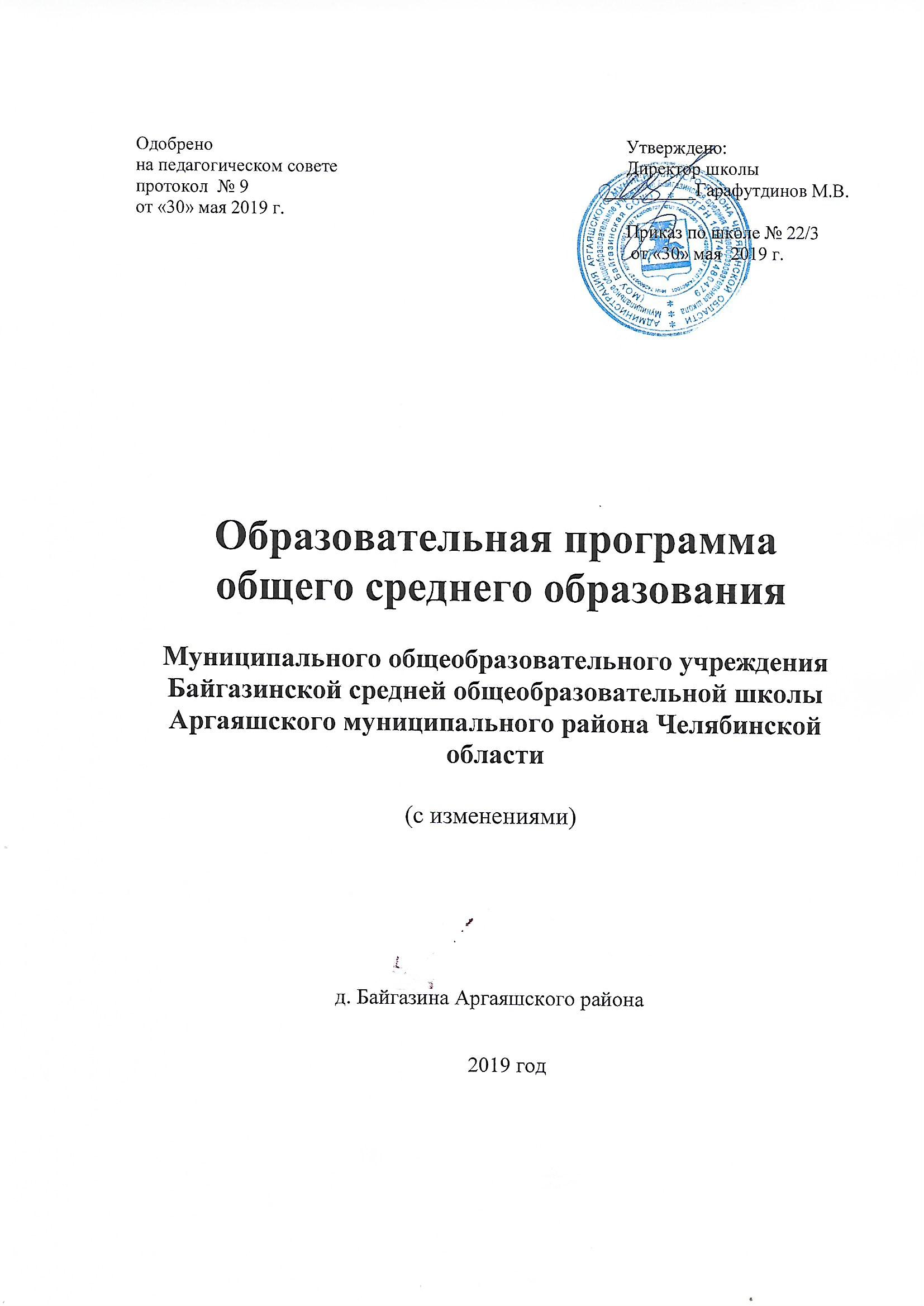 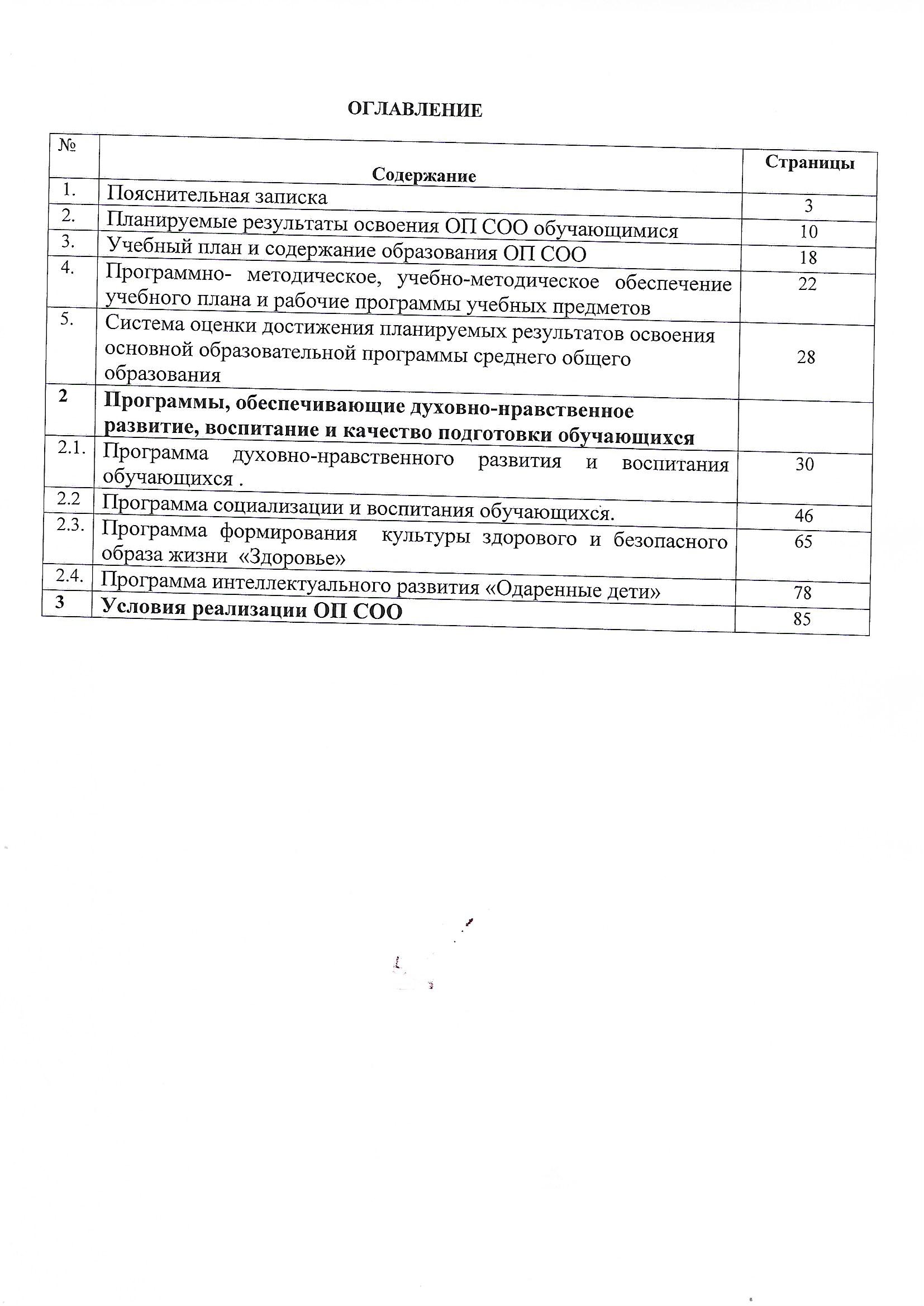 Образовательная программа среднего общего образования (10-11 классы)Пояснительная запискаСреднее  общее образование – является завершающим этапом общеобразовательной подготовки, обеспечивающим освоение учащимися образовательных программ данной ступени образования, развитие устойчивых познавательных интересов, интеллектуальных, творческих способностей обучающихся, формирование навыков самостоятельной учебной деятельности.Целями основной образовательной программы среднего общего  образования являются: выстраивание образовательного пространства, адекватного старшему школьному возрасту через   создание условий для социального и образовательного самоопределения старшеклассника; для получения школьниками качественного современного образования: позволяющего выпускнику занимать осмысленную, активную и деятельную жизненную позицию, поступить и успешно обучаться  дальше для получения профессии.Задачами на третьей ступени обучения являются: обеспечение высокого уровня мотивации обучающихся к учебной  деятельности; сочетание обучения с практической деятельностью учащихся; включение учащихся в духовную, интеллектуальную и общественную жизнь, формирование активной гражданской позиции; развитие мотивов самопознания, самоопределения и самореализации; подведение учащихся к осознанному выбору профессии на основе формирования субъектного опыта; ориентация на развитие всех форм интеллекта за счет интеграции базового и  дополнительного компонентов образования.Адресность программы -  возраст: 15-18 лет.Виды деятельности старших школьников:учебно-образовательная деятельность в стартовых формах университетского образования (лекции, семинары, тренинги, практикумы и т.п.);индивидуальная  учебная  деятельность  в рамках  индивидуальной образовательной программы  старшеклассника;деятельность по формированию своего профессионального, личностного и гражданского самоопределения.Уровень готовности к усвоению программы: успешное овладение общеобразовательной образовательной программой 5-9 классов.Степень готовности учащихся к освоению образовательной программы школы в 10-11 классах определяется: по результатам успешного овладения предметами образовательной программы в основной общей школе; по успешным результатам итоговой аттестации за курс основной общей школы.Продолжительность обучения: 2 года.Прием в 10 и 11 классы осуществляется на основе Закона РФ от 29 декабря 2012 года  № 273 - ФЗ "Об образовании в Российской Федерации", устава школы. Планируемые результаты освоения обучающимися образовательной программы среднего  общего образованияНа  этапе общего среднего образования   создаются  условия и предоставлены возможности для полноценного  освоения учащимися следующих действий и систем действий:- инициативное опробование собственной (индивидуальной) образовательной программы: произвольное  соотнесение ценностей, целей и ресурсов планируемой деятельности;-определение собственного поля образовательных достижений;-освоение понятийного строения  образовательной области;-различение подходов в построении  области знаний; различение авторских подходов в написании различных типов текстов (научный, публицистический, художественный и т.п.);-инициативное опробование и овладение  разными  формами (научной, художественной, публицистической и т.п.) в создании собственных текстов. Планируемые результаты  среднего общего образования по предметным областям:Русский язык (базовый уровень)В результате изучения русского языка на базовом уровне ученик должензнать/пониматьсвязь языка и истории, культуры русского и других народов;смысл понятий: речевая ситуация и ее компоненты, литературный язык, языковая норма, культура речи;основные единицы и уровни языка, их признаки и взаимосвязь;орфоэпические, лексические, грамматические, орфографические и пунктуационные нормы современного русского литературного языка; нормы речевого поведения в социально-культурной, учебно-научной, официально-деловой сферах общения;уметьосуществлять речевой самоконтроль; оценивать устные и письменные высказывания с точки зрения языкового оформления, эффективности достижения поставленных коммуникативных задач; анализировать языковые единицы с точки зрения правильности, точности и уместности их употребления;проводить лингвистический анализ текстов различных функциональных стилей и разновидностей языка;аудирование и чтениеиспользовать основные виды чтения (ознакомительно-изучающее, ознакомительно-реферативное и др.) в зависимости от коммуникативной задачи; извлекать необходимую информацию из различных источников: учебно-научных текстов, справочной литературы, средств массовой информации, в том числе представленных в электронном виде на различных информационных носителях;говорение и письмосоздавать устные и письменные монологические и диалогические высказывания различных типов и жанров в учебно-научной (на материале изучаемых учебных дисциплин), социально-культурной и деловой сферах общения;применять в практике речевого общения основные орфоэпические, лексические, грамматические нормы современного русского литературного языка; соблюдать в практике письма орфографические и пунктуационные нормы современного русского литературного языка;соблюдать нормы речевого поведения в различных сферах и ситуациях общения, в том числе при обсуждении дискуссионных проблем;использовать основные приемы информационной переработки устного и письменного текста;использовать приобретенные знания и умения в практической деятельности и повседневной жизни для:осознания русского языка как духовной, нравственной и культурной ценности народа; приобщения к ценностям национальной и мировой культуры;развития интеллектуальных и творческих способностей, навыков самостоятельной деятельности; самореализации, самовыражения в различных областях человеческой деятельности;увеличения словарного запаса; расширения круга используемых языковых и речевых средств; совершенствования способности к самооценке на основе наблюдения за собственной речью;совершенствования коммуникативных способностей; развития готовности к речевому взаимодействию, межличностному и межкультурному общению, сотрудничеству;самообразования и активного участия в производственной, культурной и общественной жизни государства.Литература (базовый уровень)Изучение литературы на базовом уровне среднего (полного) общего образования направлено на достижение следующих целей:воспитание духовно развитой личности, готовой к самопознанию и самосовершенствованию, способной к созидательной деятельности в современном мире; формирование гуманистического мировоззрения, национального самосознания, гражданской позиции, чувства патриотизма, любви и уважения к литературе и ценностям отечественной культуры;развитие представлений о специфике литературы в ряду других искусств; культуры читательского восприятия художественного текста, понимания авторской позиции, исторической и эстетической обусловленности литературного процесса; образного и аналитического мышления, эстетических и творческих способностей учащихся, читательских интересов, художественного вкуса; устной и письменной речи учащихся;освоение текстов художественных произведений в единстве содержания и формы, основных историко-литературных сведений и теоретико-литературных понятий; формирование общего представления об историко-литературном процессе;совершенствование умений анализа и интерпретации литературного произведения как художественного целого в его историко-литературной обусловленности с использованием теоретико-литературных знаний; написания сочинений различных типов; поиска, систематизации и использования необходимой информации, в том числе в сети Интернета.В результате изучения литературы на базовом уровне ученик должензнать/пониматьобразную природу словесного искусства; содержание изученных литературных произведений;основные факты жизни и творчества писателей-классиков XIX-XX вв.;основные закономерности историко-литературного процесса и черты литературных направлений;основные теоретико-литературные понятия; уметьвоспроизводить содержание литературного произведения;анализировать и интерпретировать художественное произведение, используя сведения по истории и теории литературы (тематика, проблематика, нравственный пафос, система образов, особенности композиции, изобразительно-выразительные средства языка, художественная деталь); анализировать эпизод (сцену) изученного произведения, объяснять его связь с проблематикой произведения;соотносить художественную литературу с общественной жизнью и культурой; раскрывать конкретно-историческое и общечеловеческое содержание изученных литературных произведений; выявлять «сквозные» темы и ключевые проблемы русской литературы; соотносить произведение с литературным направлением эпохи;определять род и жанр произведения;сопоставлять литературные произведения;выявлять авторскую позицию; выразительно читать изученные произведения (или их фрагменты), соблюдая нормы литературного произношения;аргументированно формулировать свое отношение к прочитанному произведению;писать рецензии на прочитанные произведения и сочинения разных жанров на литературные темы.Математика (базовый уровень)В результате изучения математики ученик должензнать/пониматьзначение математической науки для решения задач, возникающих в теории и практике; широту и в то же время ограниченность применения математических методов к анализу и исследованию процессов и явлений в природе и обществе;значение практики и вопросов, возникающих в самой математике для формирования и развития математической науки; историю развития понятия числа, создания математического анализа, возникновения и развития геометрии;универсальный характер законов логики математических рассуждений, их применимость во всех областях человеческой деятельности;вероятностный характер различных процессов окружающего мира;уметьвыполнять арифметические действия, сочетая устные и письменные приемы, применение вычислительных устройств; находить значения корня натуральной степени, степени с рациональным показателем, логарифма, используя при необходимости вычислительные устройства; пользоваться оценкой и прикидкой при практических расчетах;проводить по известным формулам и правилам преобразования буквенных выражений, включающих степени, радикалы, логарифмы и тригонометрические функции;вычислять значения числовых и буквенных выражений, осуществляя необходимые подстановки и преобразования;использовать приобретенные знания и умения в практической деятельности и повседневной жизни для:практических расчетов по формулам, включая формулы, содержащие степени, радикалы, логарифмы и тригонометрические функции, используя при необходимости справочные материалы и простейшие вычислительные устройства;Функции и графикиуметьопределять значение функции по значению аргумента при различных способах задания функции; строить графики изученных функций;описывать по графику и в простейших случаях по формуле поведение и свойства функций, находить по графику функции наибольшие и наименьшие значения;решать уравнения, простейшие системы уравнений, используя свойства функций и их графиков;использовать приобретенные знания и умения в практической деятельности и повседневной жизни для:описания с помощью функций различных зависимостей, представления их графически, интерпретации графиков;Начала математического анализауметьвычислять производные и первообразные элементарных функций, используя справочные материалы; исследовать в простейших случаях функции на монотонность, находить наибольшие и наименьшие значения функций, строить графики многочленов и простейших рациональных функций с использованием аппарата математического анализа;вычислять в простейших случаях площади с использованием первообразной; использовать приобретенные знания и умения в практической деятельности и повседневной жизни для:решения прикладных задач, в том числе социально-экономических и физических, на наибольшие и наименьшие значения, на нахождение скорости и ускорения;Уравнения и неравенствауметьрешать рациональные, показательные и логарифмические уравнения и неравенства, простейшие иррациональные и тригонометрические уравнения, их системы;составлять уравнения и неравенства по условию задачи;использовать для приближенного решения уравнений и неравенств графический метод;изображать на координатной плоскости множества решений простейших уравнений и их систем;использовать приобретенные знания и умения в практической деятельности и повседневной жизни для:построения и исследования простейших математических моделей;Элементы комбинаторики, статистики и теории вероятностейуметьрешать простейшие комбинаторные задачи методом перебора, а также с использованием известных формул;вычислять в простейших случаях вероятности событий на основе подсчета числа исходов;использовать приобретенные знания и умения в практической деятельности и повседневной жизни для:анализа реальных числовых данных, представленных в виде диаграмм, графиков;анализа информации статистического характера;Геометрияуметьраспознавать на чертежах и моделях пространственные формы; соотносить трехмерные объекты с их описаниями, изображениями;описывать взаимное расположение прямых и плоскостей в пространстве, аргументировать свои суждения об этом расположении;анализировать в простейших случаях взаимное расположение объектов в пространстве;изображать основные многогранники и круглые тела; выполнять чертежи по условиям задач;строить простейшие сечения куба, призмы, пирамиды; решать планиметрические и простейшие стереометрические задачи на нахождение геометрических величин (длин, углов, площадей, объемов);использовать при решении стереометрических задач планиметрические факты и методы;проводить доказательные рассуждения в ходе решения задач;использовать приобретенные знания и умения в практической деятельности и повседневной жизни для:исследования (моделирования) несложных практических ситуаций на основе изученных формул и свойств фигур;вычисления объемов и площадей поверхностей пространственных тел при решении практических задач, используя при необходимости справочники и вычислительные устройства. История (базовый  уровень)Изучение истории на уровне среднего  общего образования направлено на достижение следующих целей:воспитание гражданственности, национальной идентичности, развитие мировоззренческих убеждений учащихся на основе осмысления ими исторически сложившихся культурных, религиозных, этно-национальных традиций, нравственных и социальных установок, идеологических доктрин;развитие способности понимать историческую обусловленность явлений и процессов современного мира, определять собственную позицию по отношению к окружающей реальности, соотносить свои взгляды и принципы с исторически возникшими мировоззренческими системами;освоение систематизированных знаний об истории человечества, формирование целостного представления о месте и роли России во всемирно-историческом процессе;овладение умениями и навыками поиска, систематизации и комплексного анализа исторической информации;формирование исторического мышления – способности рассматривать события и явления с точки зрения их исторической обусловленности, сопоставлять различные версии и оценки исторических событий и личностей, определять собственное отношение к дискуссионным проблемам прошлого и современности.В результате изучения истории ученик должензнать/пониматьосновные факты, процессы и явления, характеризующие целостность отечественной и всемирной истории;периодизацию всемирной и отечественной истории;современные версии и трактовки важнейших проблем отечественной и всемирной истории;историческую обусловленность современных общественных процессов;особенности исторического пути России, ее роль в мировом сообществе;уметьпроводить поиск исторической информации в источниках разного типа;критически анализировать источник исторической информации (характеризовать авторство источника, время, обстоятельства и цели его создания);анализировать историческую информацию, представленную в разных знаковых системах (текст, карта, таблица, схема, аудиовизуальный ряд);различать в исторической информации факты и мнения, исторические описания и исторические объяснения;устанавливать причинно-следственные связи между явлениями, пространственные и временные рамки изучаемых исторических  процессов и явлений;участвовать в дискуссиях по историческим проблемам, формулировать собственную позицию по обсуждаемым вопросам, используя для аргументации исторические сведения;представлять результаты изучения исторического материала в формах конспекта, реферата, рецензии;использовать приобретенные знания и умения в практической деятельности и повседневной жизни для:определения собственной позиции по отношению к явлениям современной жизни, исходя из их исторической обусловленности;использования навыков исторического анализа при критическом восприятии получаемой извне социальной информации;соотнесения своих действий и поступков окружающих с исторически возникшими формами социального поведения;осознания себя как представителя исторически сложившегося гражданского, этнокультурного, конфессионального сообщества, гражданина России.Обществознание (включая экономику и право)Изучение обществознания направлено на достижение следующих целей:развитие личности в период ранней юности, ее духовной культуры, социального мышления, познавательного интереса к изучению социально-гуманитарных дисциплин; критического мышления, позволяющего объективно воспринимать социальную информацию и уверенно ориентироваться в ее потоке;воспитание общероссийской идентичности, гражданственности, социальной ответственности; приверженности к гуманистическим и демократическим ценностям, положенным в основу Конституции Российской Федерации;освоение системы знаний, составляющих основы философии, социологии, политологии, социальной психологии, необходимых для эффективного взаимодействия с социальной средой и успешного получения последующего профессионального образования и самообразования;овладение умениями получения и осмысления социальной информации, систематизации полученных данных; освоение способов познавательной, коммуникативной, практической деятельности в характерных социальных ролях; формирование опыта применения полученных знаний и умений для решения типичных задач в области социальных отношений; в сферах: гражданской и общественной деятельности, межличностных отношений, включая отношения между людьми разных национальностей и вероисповеданий, познавательной, коммуникативной, семейно-бытовой деятельности; для самоопределения в области социальных и гуманитарных наук, для самоопределения в области социальных и гуманитарных наук.Физика (базовый  уровень)Изучение физики направлено на достижение следующих целей:освоение знаний о фундаментальных физических законах и принципах, лежащих в основе современной физической картины мира; наиболее важных открытиях в области физики, оказавших определяющее влияние на развитие техники и технологии; методах научного познания природы; овладение умениями проводить наблюдения, планировать и выполнять эксперименты, выдвигать гипотезы и строить модели; применять полученные знания по физике для объяснения разнообразных физических явлений и свойств веществ; практического использования физических знаний; оценивать достоверность естественнонаучной информации;развитие познавательных интересов, интеллектуальных и творческих способностей в процессе приобретения знаний по физике с использованием различных источников информации и современных информационных технологий; воспитание убежденности в возможности познания законов природы и использования достижений физики на благо развития человеческой цивилизации; необходимости сотрудничества в процессе совместного выполнения задач, уважительного отношения к мнению оппонента при обсуждении проблем естественнонаучного содержания; готовности к морально-этической оценке использования научных достижений, чувства ответственности за защиту окружающей среды;использование приобретенных знаний и умений для решения практических задач повседневной жизни, обеспечения безопасности собственной жизни, рационального природопользования и охраны окружающей среды.В результате изучения физики ученик должензнать/пониматьсмысл понятий: физическое явление, гипотеза, закон, теория, вещество, взаимодействие, электромагнитное поле, волна, фотон, атом, атомное ядро, ионизирующие излучения, планета, звезда, Солнечная система, галактика, Вселенная;смысл физических величин: скорость, ускорение, масса, сила,  импульс, работа, механическая энергия, внутренняя энергия, абсолютная температура, средняя кинетическая энергия частиц вещества, количество теплоты, элементарный электрический заряд;смысл физических законов классической механики, всемирного тяготения, сохранения энергии, импульса и электрического заряда, термодинамики, электромагнитной индукции, фотоэффекта; вклад российских и зарубежных ученых, оказавших наибольшее влияние на развитие физики;уметьописывать и объяснять физические явления и свойства тел: движение небесных тел и искусственных спутников Земли; свойства газов, жидкостей и твердых тел; электромагнитную индукцию, распространение электромагнитных волн; волновые свойства света; излучение и поглощение света атомом; фотоэффект;отличать гипотезы от научных теорий; делать выводы на основе экспериментальных данных; приводить примеры, показывающие, что: наблюдения и эксперимент являются основой для выдвижения гипотез и теорий, позволяют проверить истинность теоретических выводов; что физическая теория дает возможность объяснять известные явления природы и научные факты, предсказывать еще неизвестные явления;приводить примеры практического использования физических знаний: законов механики, термодинамики и электродинамики в энергетике; различных видов электромагнитных излучений для развития радио и телекоммуникаций, квантовой физики в создании ядерной энергетики, лазеров;воспринимать и на основе полученных знаний самостоятельно оценивать информацию, содержащуюся в сообщениях СМИ, Интернете, научно-популярных статьях;использовать приобретенные знания и умения в практической деятельности и повседневной жизни для:обеспечения безопасности жизнедеятельности в процессе использования транспортных средств, бытовых электроприборов, средств радио- и телекоммуникационной связи;оценки влияния на организм человека и другие организмы загрязнения окружающей среды;рационального природопользования и охраны окружающей среды.Физическая культура (базовый уровень)Изучение физической культуры на базовом уровне среднего общего образования направлено на достижение следующих целей:развитие физических качеств и способностей, совершенствование функциональных возможностей организма, укрепление индивидуального здоровья;воспитание бережного отношения к собственному здоровью, потребности в занятиях физкультурно-оздоровительной и спортивно-оздоровительной деятельностью;овладение технологиями современных оздоровительных систем физического воспитания, обогащение индивидуального опыта занятий специально-прикладными физическими упражнениями и базовыми видами спорта; освоение системы знаний о занятиях физической культурой, их роли и значении в формировании здорового образа жизни и социальных ориентаций;приобретение компетентности в физкультурно-оздоровитель-ной и спортивной деятельности, овладение навыками творческого сотрудничества в коллективных формах занятий физическими упражнениями.В результате изучения физической культуры на базовом уровне ученик должензнать/пониматьвлияние оздоровительных систем физического воспитания на укрепление здоровья, профилактику профессиональных заболеваний и вредных привычек;способы контроля и оценки физического развития и физической подготовленности;правила и способы планирования системы индивидуальных занятий физическими упражнениями различной направленности;уметьвыполнять индивидуально подобранные комплексы оздоровительной и адаптивной (лечебной) физической культуры, комплексы упражнений атлетической гимнастики;выполнять простейшие приемы самомассажа и релаксации;преодолевать искусственные и естественные препятствия с использованием разнообразных способов передвижения; выполнять приемы защиты и самообороны, страховки и самостраховки;осуществлять творческое сотрудничество в коллективных формах занятий физической культурой;использовать приобретенные знания и умения в практической деятельности и повседневной жизни для:повышения работоспособности, укрепления и сохранения здоровья;подготовки к профессиональной деятельности и службе в Вооруженных Силах Российской Федерации; организации и проведения индивидуального, коллективного и семейного отдыха, участия в массовых спортивных соревнованиях; активной творческой жизнедеятельности, выбора и формирования здорового образа жизни.Основы безопасности жизнедеятельности (базовый уровень)Изучение основ безопасности жизнедеятельности на базовом уровне среднего (полного) общего образования направлено на достижение следующих целей: освоение знаний о безопасном поведении человека в опасных и чрезвычайных ситуациях природного, техногенного и социального характера; здоровье и здоровом образе жизни; государственной системе защиты населения от опасных и чрезвычайных ситуаций; об обязанностях граждан по защите государства;воспитание ценностного отношения к человеческой жизни и здоровью; чувства уважения к героическому наследию России и ее государственной символике; патриотизма и долга по защите Отечества;развитие черт личности, необходимых для безопасного поведения в чрезвычайных ситуациях и при прохождении военной службы; бдительности по предотвращению актов терроризма; потребности в соблюдении здорового образа жизни; овладение умениями оценивать ситуации, опасные для жизни и здоровья; действовать в чрезвычайных ситуациях; использовать средства индивидуальной и коллективной защиты; оказывать первую медицинскую помощь пострадавшим.В результате изучения основ безопасности жизнедеятельности на базовом уровне ученик должензнать/пониматьосновные составляющие здорового образа жизни и их влияние на безопасность жизнедеятельности личности; репродуктивное здоровье и факторы, влияющие на него;потенциальные опасности природного, техногенного и социального происхождения, характерные для нашего региона;основные задачи государственных служб по защите населения и территорий от чрезвычайных ситуаций;основы российского законодательства об обороне государства и воинской обязанности граждан;состав и предназначение Вооруженных Сил Российской Федерации;порядок первоначальной постановки на воинский учет, медицинского освидетельствования, призыва на военную службу; основные права и обязанности граждан до призыва на военную службу, во время прохождения военной службы и пребывания в запасе;основные виды военно-профессиональной деятельности; особенности прохождения военной службы по призыву и контракту, альтернативной гражданской службы;требования, предъявляемые военной службой к уровню подготовки призывника;предназначение, структуру и задачи РСЧС;предназначение, структуру и задачи гражданской обороны;уметьвладеть способами защиты населения от чрезвычайных ситуаций природного и техногенного характера;владеть навыками в области гражданской обороны;пользоваться средствами индивидуальной и коллективной защиты;оценивать уровень своей подготовки и осуществлять осознанное самоопределение по отношению к военной службе;использовать приобретенные знания и умения в практической деятельности и повседневной жизни для:ведения здорового образа жизни;оказания первой медицинской помощи;развития в себе духовных и физических качеств, необходимых для военной службы;обращения в случае необходимости в службы экстренной помощи.Информатика и ИКТ (базовый уровень)Изучение информатики и информационно-коммуникацион-ных технологий на базовом уровне среднего  общего образования направлено на достижение следующих целей:освоение системы базовых знаний, отражающих вклад информатики в формирование современной научной картины мира, роль информационных процессов в обществе, биологических и технических системах;овладение умениями применять, анализировать, преобразовывать информационные модели реальных объектов и процессов, используя при этом информационные и коммуникационные технологии (ИКТ), в том числе при изучении других школьных дисциплин;развитие познавательных интересов, интеллектуальных и творческих способностей путем освоения и использования методов информатики и средств ИКТ при изучении различных учебных предметов;воспитание ответственного отношения к соблюдению этических и правовых норм информационной деятельности; приобретение опыта использования информационных технологий в индивидуальной и коллективной учебной и познавательной, в том числе проектной деятельности.В результате изучения информатики и ИКТ на базовом уровне ученик должензнать/пониматьосновные технологии создания, редактирования, оформления, сохранения, передачи информационных объектов различного типа с помощью современных программных средств информационных и коммуникационных технологий;назначение и виды информационных моделей, описывающих реальные объекты и процессы;назначение и функции операционных систем;уметьоперировать различными видами информационных объектов, в том числе с помощью компьютера, соотносить полученные результаты с реальными объектами;распознавать и описывать информационные процессы в социальных, биологических и технических системах;использовать готовые информационные модели, оценивать их соответствие реальному объекту и целям моделирования;оценивать достоверность информации, сопоставляя различные источники;иллюстрировать учебные работы с использованием средств информационных технологий;создавать информационные объекты сложной структуры, в том числе гипертекстовые документы;просматривать, создавать, редактировать, сохранять записи в базах данных, получать необходимую информацию по запросу пользователя; наглядно представлять числовые показатели и динамику их изменения с помощью программ деловой графики;соблюдать правила техники безопасности и гигиенические рекомендации при использовании средств ИКТ;использовать приобретенные знания и умения в практической деятельности и повседневной жизни для:эффективного применения информационных образовательных ресурсов в учебной деятельности, в том числе самообразовании;ориентации в информационном пространстве, работы с распространенными автоматизированными информационными системами;автоматизации коммуникационной деятельности;соблюдения этических и правовых норм при работе с информацией;эффективной организации индивидуального информационного пространства.Иностранный язык (английский  язык)Изучение иностранного языка на базовом уровне в старшей школе направлено на дальнейшее развитие сформированной в основной школе иноязычной коммуникативной компетенции в совокупности таких ее составляющих как: речевая компетенция – развитие у школьников коммуникативных умений в четырех основных видах речевой деятельности (говорении, аудировании, чтении и письме); умений планировать свое речевое и неречевое поведение, выходить из положения при дефиците языковых средств при получении и передаче информации, а также использовать иностранный язык на основе междисциплинарного подхода как средство формирования целостной картины мира;языковая компетенция – овладение старшеклассниками новыми языковыми единицами в соответствии с отобранными темами и сферами общения, что должно привести к увеличению объема языковых единиц; развитие навыков оперирования этими единицами в коммуникативных целях;социокультурная компетенция – увеличение объема знаний о социокультурной специфике страны/стран изучаемого языка, совершенствование умений строить свое речевое и неречевое поведение адекватно этой специфике, формирование умений выделять общее и специфическое в культуре родной страны и страны изучаемого языка;учебно-познавательная компетенция – развитие общеучебных и специальных учебных умений, позволяющих совершенствовать учебную деятельность по овладению иностранным языком, а также удовлетворять с его помощью познавательные интересы в других областях знания.Средствами учебного предмета продолжается развитие и воспитание школьников, а именно:обеспечивается развитие способности и готовности старшеклассников к самостоятельному и непрерывному изучению иностранного языка, к дальнейшему самообразованию с его помощью, к использованию иностранного языка в других областях знаний;формируется способность к самооценке через наблюдение за собственной речью на родном и иностранном языках;стимулируется личностное самоопределение учащихся в отношении их будущей жизни.В результате изучения иностранного языка на базовом уровне в старшей школе ученик должензнатьзначения новых лексических единиц, связанных с тематикой данного этапа обучения и соответствующими ситуациями общения, в том числе оценочной лексики, реплик-клише речевого этикета, отражающих особенности культуры страны/стран изучаемого языка;значение изученных грамматических явлений в расширенном объеме (видо-временные, неличные и неопределенно-лич-ные формы глагола, формы условного наклонения, косвенная речь / косвенный вопрос, побуждение и др., согласование времен);страноведческую информацию, расширенную за счет новой тематики и проблематики речевого общения;использовать приобретенные знания и умения в практической деятельности и повседневной жизни:в области говорениявести диалог, используя оценочные суждения, в ситуациях официального и неофициального общения (в рамках тематики старшего этапа обучения), беседовать о себе, своих планах; участвовать в обсуждении проблем в связи с прочитанным/ прослушанным иноязычным текстом, соблюдая правила речевого этикета;рассказывать о своем окружении, рассуждать в рамках изученной тематики и проблематики; представлять социокультурный портрет своей страны и страны/стран изучаемого языка;в области аудированияотносительно полно и точно понимать высказывания собеседника в распространенных стандартных ситуациях повседневного общения, понимать основное содержание и извлекать не- обходимую информацию из аудио- и видеотекстов различных жанров: функциональных (объявления, прогноз погоды), публицистических (интервью, репортаж), соответствующих тематике данной ступени обучения;в области чтениячитать аутентичные тексты различных жанров: публицистические, художественные, научно-популярные, функциональные, используя основные виды чтения (ознакомительное, изучающее, поисковое/просмотровое), в зависимости от коммуникативной задачи;в области письменной речи: писать личное письмо, заполнять анкету, письменно излагать сведения о себе в форме, принятой в стране/странах изучаемого языка, делать выписки из иноязычного текста;владеть способами познавательной деятельности:применять информационные умения, обеспечивающие самостоятельное приобретение знаний: ориентироваться в иноязычном письменном и аудиотексте, выделять, обобщать и фиксировать необходимую информацию из различных источников, в том числе из разных областей знаний;понимать контекстуальное значение языковых средств, отражающих особенности иной культуры;пользоваться языковой и контекстуальной догадкой, перифразом; прогнозировать содержание текста по его заголовку и/или началу; использовать словарь, текстовые опоры различного рода (сноски, комментарии, схемы, таблицы).профессии, их социальная адаптация; формируются качества гражданина и патриота.Образ выпускника старшей школыВыпускник средней  общей школы:достиг повышенного уровня предметной компетентности по всем предметам школьного учебного плана;освоил на повышенном (профильном) уровне учебный материал по предметам: экономика, обществознание.готов к сознательному выбору дальнейшего профессионального образования; к выбору профессии, социально ценных форм досуговой деятельности, к самостоятельному решению семейно-бытовых проблем, защите своих прав и осознанию своих обязанностей;знает и применяет способы укрепления здоровья, способен развивать основные физические качества;осознает возможные достоинства и недостатки собственного «Я», умеет владеть собой в сложных ситуациях, обладает нравственными принципами;усвоил основы коммуникативной культуры, навыки бесконфликтного поведения; владеет навыками делового общения, межличностных отношений, способствующих самореализации, достижению успеха в общественной и личной жизни;владеет основами мировой культуры; воспринимает себя как носителя общечеловеческих ценностей, способен к творчеству в пространстве культуры, к диалогу в деятельности и мышлении, способен проектировать и реализовать свои жизненные смыслы на основе общечеловеческих ценностей;готов способствовать процветанию России, защищать Родину, знает общественно-политические достижения государства, чтит государственную символику и национальные святыни народов, его населяющих, любит его историю и литературу, принимает активное участие в государственных праздниках;знает свои гражданские права и умеет их реализовывать, ориентируется в соблюдении прав и обязанностей;уважительно относится к национальным культурам народов Российской Федерации, владение родным языком и культурой;готов к жизни в современном мире, ориентируется в его проблемах, ценностях, нравственных нормах, умеет жить в условиях рынка и информационных технологий, понимает особенности жизни в крупном городе, ориентируется в возможностях этой жизни для развития своих духовных запросов, в научном понимании мираУчебный плани содержание образования образовательной программы среднего общего образования       Учебный план образовательной организации для X - XI классов реализует модельуниверсального (непрофильного) обучения,  которая обеспечивает выпускникамгарантии получения образования, соответствующего базовому уровню государственного стандарта по всем предметам.       Учебный план для X-XI классов составлен на основе ФБУП-2004 и устанавливаетсоотношение между федеральным компонентом, региональным компонентом икомпонентом образовательной организации. Федеральный компонент учебного планапредставляет совокупность базовых общеобразовательных учебных предметов.       Базовые общеобразовательные учебные предметы - учебные предметы федерального компонента, направленные на завершение общеобразовательной подготовки  обучающихся.       На инвариантную часть учебного плана отведено 2065 часов. В нее входят учебные предметы: «Русский язык», «Литература», «Иностранный язык», «Математика», «История», «Обществознание», «География», «Физика», «Химия», «Биология», «Астрономия» «Мировая художественная культура», «Технология», «Основы безопасности жизнедеятельности», «Физическая культура». Количество обязательных учебных предметов и (или) количество часов, отводимых образовательными стандартами на изучение предметов на базовом уровне, соответствует установленной норме. Годовой учебный план среднего общего образования (шестидневная учебная неделя)                  Количество часов в год указано из расчета 35 учебных недельНедельный учебный план среднего общего образования(шестидневная учебная неделя)По решению педагогического совета вариативная часть учебного плана (Компонент образовательной организации) представлена следующим образом:  10 классдля увеличения количества часов на изучение предметов инвариатной части по 1 часу на русский язык, математику, технологию 2 часа  на изучение предмета башкирский языкНа элективный курс «Решение текстовых задач по математике» - 1ч;класс             1) для увеличения количества часов на изучение предметов инвариатной части по 1 часу на русский язык, математику, информатику и ИКТ,  технологию 2 часа  на изучение предмета башкирский языкНа элективные курсы «Решение текстовых задач по математике» - 1ч;                                        « Деловой русский язык»  - 1 час в неделю     Это позволяет обеспечить обязательный минимум содержания образования в средней (полной) школе.      Среднее (полное) общее образование обеспечивает:- освоение обучающимися образовательных программ среднего полного общего образования;- развитие устойчивых познавательных интересов и творческих способностей учащихся;- формирование навыков самостоятельной учебной деятельности на основе дифференцированного обучения.Обязательные для изучения учебные курсы «Всеобщая история» и «История России» в учебном плане и в классном журнале записываются под одним общим названием учебного предмета «История», без разделения на отдельные страницы, в аттестат выпускнику выставляется единая отметка по учебному предмету «История».Интегрированный учебный предмет «Обществознание» (2 часа в неделю) на базовом уровне включает разделы «Экономика» и «Право», которые преподаются в составе данного учебного предмета.Изучение естественнонаучных предметов в X-XI классах обеспечено отдельными учебными предметами «Физика», «Химия», «Биология». На базовом уровне учебные предметы «Биология»,  «Физика» и «Химия»- по 2 часа в неделю.Модель универсального (непрофильного) обучения предполагает обязательно изучение учебных предметов: «География», «Искусство (МХК)», «Технология», «Основы безопасности жизнедеятельности».Часы, отведенные в X - XI классах на преподавание учебного предмета «Математика», используются на изучение учебных курсов «Алгебра и начала анализа» и «Геометрия».Программно-методическое,  учебно-методическое обеспечение учебного плана средней   школы Программы отдельных учебных предметов, курсов среднего общего образованияНа основе федерального компонента государственного стандарта среднего общего образования, примерных программ среднего образования и в соответствии с учебным планом МОУ Байгазинская СОШ педагогами разработаны рабочие программы по предметам. Рабочая программа разрабатывается на один учебный год или на уровень обучения с последующей корректировкой.ПриложениеСистема оценки достижения планируемых результатов освоения  образовательной программы среднего  общего образованияУровень образованности учащихся 10-11 классов определяется:достижениями в предметных областях при овладении знаниями и умениями по учебным предметам;развитием личностных качеств в процессе познания (эмоциональной, эстетической, интеллектуальной, нравственно-волевой сферы);готовностью к решению социально-значимых задач на основе развития процессов самопознания и соблюдения нравственных норм;по результатам олимпиад и конкурсов;по уровню сформированности исследовательской культуры (результаты работы над реферативным исследованием).Формы аттестации достижений учащихся 10-11 классов:текущая успеваемость по предметам;портфолио личностных достижений (анализ внеучебной активности учащихся);единый государственный экзамен.Оценка качества знаний и умений учащихся 10-11 классов проводится в форме:плановых контрольных работ (согласно календарно-тематическому планированию по учебным предметам);срезовых контрольных работ, выявляющих степень усвоения учебного материала по одной теме или всему курсу;диагностических контрольных работ;тестов, помогающих изучить различные аспекты учебной деятельности;зачетов;экзаменов;творческих работ;докладов учащихся;реферативных работ.Достижения учащихся 10-11 классов определяются:по результатам контроля знаний,по динамике успеваемости от полугодия к окончанию года,по результатам экзаменов.Формы итогового контроля в 10-11 классах:итоговая контрольная работа;итоговый опрос (письменный или устный);тестирование;зачет;зачетная неделя по итогам 1 полугодия;экзамен.Материалы промежуточной аттестации учащихся разрабатываются учителями школы, обсуждаются на заседаниях методических объединений, согласовываются с администрацией, утверждаются приказом директора на основании решения педагогического совета.Итоговая аттестация выпускников 11 классапроводится на основе Закона РФ «Об образовании», иных нормативных актов федерального уровня, регламентирующих проведение государственной итоговой аттестации выпускников 11-х классов, распоряжений Министерства  образования и науки Челябинской  области.Диагностика1.	Педагогическая диагностикаСоответствие ЗУНов требованиям обязательного минимума содержания среднего (полного) общего образования.Диагностика сформированности ОУУН.Функциональные умения учителя.Анализ педагогических затруднений педагога.           - Диагностика поведения, сотрудничества, общения.3.	Здоровьесберегающая диагностикаДиагностика исследования функционального состояния здоровья и работоспособности учащихся.анализ урока.Анализ индивидуального  расписания уроков.Условия реализации  образовательной программы среднего общего образованияОрганизационно-педагогические условияРежим работыРежим работы школы соответствует нормативным документам. Рабочая неделя – 6 дней. Продолжительность уроков – 40 минут. Начало уроков – 08.30 часов. Окончание – в соответствии с расписанием учащихся. Перемены от 10 до 15 минут. Количество часов учебного плана в каждом классе школы соответствует максимально допустимой нагрузке учащихся при 6-дневной учебной неделе. НаполняемостьСредняя наполняемость классов – 8 человек, детских объединений в кружках– до 15 человек.Продолжительность обучения: 2 года.Научно-методические условияОрганизация образовательной деятельностиОсновной формой обучения является классно-урочная система. Учебный год делится на полугодия. Итоги каждого полугодия подводятся по результатам текущего и итогового контроля по предметам учебного плана. Анализ успеваемости проводится администрацией и учителями школы на педагогическом совете, родительских собраниях, заседаниях методических объединений учителей-предметников.Формы организации учебной деятельностиУрокУчебная играПрактическая и лабораторная работаКонтрольная работаПроектЛекцияКонсультацияИндивидуальные занятияСеминарЭкскурсия с творческими заданиямиЗачетЭкзаменТипы уроков, проводимых учителями школыНаряду с традиционными уроками (вводный урок, урок изучения нового материала, урок закрепления знаний и умений, обобщающий урок, урок контроля знаний, урок практической работы и т.д.) учителя школы проводят уроки следующих типов:Интегрированный урокУрок-путешествиеМастерскаяРолевая играУрок-дебатыУрок-практикумУрок-исследованиеУрок с использованием элементов инновационных технологий: технологии развития критического мышления, проектирование, технология исследовательской деятельности.Педагогические технологииТехнологии обучения в 10-11 классах ориентированы на формирование коммуникативных, информационных, интеллектуальных и организационных умений учащихся.Формы организации внеучебной деятельностиЭкскурсииОлимпиадыКонкурсы, фестивалиКонцертыСамостоятельная работа с литературой в библиотеках.ДискуссииВстречи со специалистами, творческими работникамиОбщественная работа (помощь ветеранам войны и труда, экологические десанты)Материально-техническое обеспечение образовательного процессаОрганизация образовательного процесса в школе осуществляется в условиях классно-кабинетной системы в соответствии с основными нормами техники безопасности и санитарно-гигиеническими правилами.Учебные кабинеты оборудованы необходимым методическим и дидактическим материалом, аудиовизуальной техникой, компьютерной техникой. С помощью копировальной техники осуществляется более качественная организация учебной деятельности за счет оснащения образовательного процесса необходимым раздаточным материалом.В 2 учебных кабинетах используется интерактивная доска, педагоги имеют коллекции авторских и электронно-образовательных ресурсов (ЭОР) Библиотека школы оснащена достаточным библиотечным фондом и учебно-методической литературой.Зал оборудован необходимой материально-технической базой для организации и проведения культурно-массовых мероприятий, общешкольных собраний.Спортивный зал оснащён достаточным спортивным инвентарём для проведения уроков физической культуры, спортивных занятий, спортивно-массовых мероприятий (соревнований, конкурсов, праздников).Программы,  обеспечивающие духовно-нравственное развитие, воспитание и качество подготовки обучающихся.Основные общеобразовательные программы направлены на решение задач формирования общей культуры личности, адаптации личности к жизни в обществе, на создание основы для осознанного выбора. С целью создания условий для выполнения государственных образовательных стандартов в школе ведется дополнительная работа по обеспечению качества образования школьник. Для этого были разработаны и реализуются следующие программы:          - Программа  духовно-нравственного развития и  воспитания обучающихся (1-11 кл)-Программа  социализации и  воспитания обучающихся (5-11 кл)-Программа  формирования культуры здорового и безопасного образа жизни «Здоровье» (1-11кл)- Программа интеллектуального  развития «Одаренность» Программа  духовно-нравственного развития и  воспитания обучающихся Программа духовно-нравственного развития и воспитания обучающихся муниципального общеобразовательного учреждения Байгазинской средней общеобразовательной школы направлена на организацию нравственного уклада школьной жизни, включающего воспитательную, учебную, внеучебную, социально значимую деятельность обучающихся, основанного на системе духовных идеалов, ценностей, моральных приоритетов, реализуемого в совместной социально-педагогической деятельности школы, семьи и других субъектов общественной жизни.Актуальность проблемы духовно-нравственного воспитания Одним из разделов Образовательной программы школы является Программа духовно-нравственного развития и  воспитания обучающихся. В современном обществе в связи с экономическим, образовательным и духовным расслоением существует многообразие представлений о человеке и его предназначении в жизни. Вопрос о целях воспитания представляется особо значимым сейчас еще и потому, что идет процесс формирования нового поколения российских граждан. Воспитание гражданина страны – одно из главных условий национального возрождения. Понятие гражданственность предполагает освоение и реализацию ребенком своих прав и обязанностей по отношению к себе самому, своей семье, коллективу, к родному краю, Отечеству, планете Земля. Формируя гражданина,  прежде всего нужно видеть в нем человека. Поэтому гражданин, с педагогической точки зрения – это самобытная индивидуальность, личность, обладающая единством духовно-нравственного и правового долга.Под духовно-нравственным воспитанием понимается передача детям тех знаний, которые формируют их нравственность на основе традиционной для Отечества духовности, формирование опыта поведения и жизнедеятельности на базе духовно-нравственных ценностей.Духовно-нравственное воспитание является неотъемлемой частью общего учебно-воспитательного процесса, осуществляемого в системе отечественного образования. Традиционная педагогика считает необходимым целенаправленное развитие у человека проявлений духовности, а точнее – ее светлой стороны, ориентированной на доброту, любовь, истину, уважение к другим людям, сострадание, сочувствие, что соответствует православным ценностным ориентациям, определяющим смысл жизни человека как непрерывное духовно-нравственное его совершенствование. Особенно необходимо и важно формировать у школьников убеждения и взгляды, отражающие интересы государства и общества, воспитывать чувство гордости, формировать и развивать нравственные идеалы, нормы и правила общечеловеческой морали, чувство долга и чести, порядочности, правдивости, честности и др. Создание программы духовно-нравственного развития и воспитания обучающихся является закономерным итогом многолетней целенаправленной деятельности педагогического коллектива, патриотической работы, осуществляемые школой с целью воспитания у детей высоких духовно-нравственных качеств.Нормативно-правовые документы. Закон РФ от 29 декабря 2012 года  № 273 - ФЗ "Об образовании в Российской Федерации"; Конституция Российской федерации (Ст.1,10,17,15,19,32,43,50,51,52) Закон об основных гарантиях прав ребёнка 1998г Декларация прав и свобод человека Конвенция о правах ребёнкаУстав школы и другие локальные нормативные документы.Всем известно, что быть подростком сегодня особенно тяжело. Общество «наградило» детей такими проблемами, которые не переживали их родители в своей молодости. Падение идеалов, безработица, расслоение общества на богатых и бедных, преступность, наркотики.  Задача школы – противостоять влиянию среды,  научить жизнетворчеству,  поддержать, развивать человека в человеке и заложить механизмы саморазвития, адаптации, самозащиты становления самобытной личности,  умеющей взаимодействовать с людьми, природой, культурой.  Главное, чтобы ребенок чувствовал что его не только понимают, но и  принимают любым. И ученик любого возраста стерпит замечания, если знает, что к нему относятся с любовью.Основными причинами, обусловившими появление данной проблемы,   являются следующие:      Прогрессирующая дезорганизация жизни российских семей вследствие социального расслоения общества, разрушения сложившихся нравственно- этических норм и традиций семейного уклада, что привело к ослаблению воспитательной функции семьи и в том числе – самоустранению большей части родителей от духовно – нравственного воспитания детей;В условиях легкой доступности информации и материалов, распространяемых через прессу, телевидение и Интернет, на детей и молодежь обрушивается поток низкопробной продукции, пропагандирующей праздный образ жизни, насилие, преступность, проституцию, наркоманию.Проблему духовно-нравственного воспитания невозможно решить вне религиозной традиции, являющейся основой культуры и народных ценностей и воззрений; Размытость понятий «долг», «честь», «духовность» вносит свой негативный вклад в морально – психологическое состояние школьников   В сложившихся условиях только культура, ее духовные и моральные ценности могут служить ориентиром в жизни молодого человека и защитой его духовного здоровья.                                                 Цели и задачи ПрограммыЦель Программы -развитие высоконравственного гражданина Российской Федерации, принимающего судьбу Отечества как свою личную, осознающего ответственность за настоящее и будущее своей страны на основе православных, патриотических, культурно-исторических традиций России.              Для достижения указанной цели решаются следующие задачи: повышение социального статуса  духовно-нравственного воспитания в системе  образования;укрепление и развитие воспитательных функций школы, укрепление взаимодействий семьи и школы;развитие системы духовно-нравственного воспитания с учетом специфики историко-культурных ценностей, обычаев и традиций родного края;развитие традиций патриотического, нравственного воспитания подрастающего поколения, создание условий для развития личности, повышения культуры, формирование принципов здорового образа жизни у детей и подростков;внедрение инновационных форм и направлений воспитательной работы;повышение роли психолого-педагогической службы в формировании детских коллективов и в индивидуальном развитии ребенка;развитие гуманистических принципов, содержания и механизмов нравственного и гражданского воспитания;оказание помощи семье в решении проблем в духовно-нравственном воспитании детей, развитие психолого-педагогического просвещения родителей; усиление роли семьи в воспитании детей.Реализация этих задач возможна только тогда, когда воспитательная деятельность имеет центральную идею, позволяющую создать систему которая станет частью общешкольной воспитательной программы.     Принципы Программы1   Принцип природосообразности.  2  Принцип целостности учебно-воспитательного процесса.3  Принцип сотрудничества. 4  Деятельностный подход. 5  Личностно-ориентированный подход. 6   Возрастной подход.Содержание программы духовно-нравственногоразвития  и воспитания обучающихся«Программа воспитания в системе образования России» начинается со слов: «Духовно- нравственное становление детей и молодежи, подготовка их к самостоятельной жизни есть важнейшая составляющая развития общества, государства». Отечественные традиции названы одной из основ обновления содержания и структуры воспитания. По-новому  оценивается роль Православия в истории России, и признается его большое влияние на духовно- нравственное развитие человека. Воспитание рассматривается как целенаправленная деятельность, ориентированная на создание условий для развития духовности обучающихся на основе общечеловеческих ценностей; оказание им помощи в жизненном самоопределении, нравственном, гражданском и профессиональном становлении; создание условий для самореализации личности.Решению поставленных задач призвана способствовать деятельность в следующих направлениях:• сочетание в системе воспитания общечеловеческих, национально-культурных ценностей, охватывающих основные аспекты социокультурной  жизни и самоопределения, образующих основу воспитания;• достижение сочетания содержания, методов и форм образовательной деятельности разнообразия учебно-методических материалов, форм и приемов учебной и внешкольной работы, развивающей знания и навыки, повышающие социальную и культурную компетентность личности;• организация всестороннего изучения социальных, культурных, психологических особенностей детского возраста, ценностных ориентации детей, их интересов и склонностей, создание для этих целей необходимых методик;• обеспечение вариативности воспитательной системы;• развитие системы дополнительного образования и многообразной внеурочной деятельности, усиление их воспитывающих функций• усиление значимости досугового компонента школы, создание условий для самовыражения детей в системе дополнительного образования и внеурочной деятельности, в художественном и техническом творчестве, клубной и досуговой организованной активности, занятиях спортом;• оказание содействия родителям  учащихся  в организации обучения  детей религии, духовно-нравственного воспитания и преподавания основ вероучения вне рамок образовательной программПерспективный план реализации программы Работа  педагогического коллектива по совершенствованию духовно-нравственного воспитания в школеЦель: формирование воспитательной системы, включающей в себя целостный учебно-воспитательный процесс (путем обеспечения интегрированности его важнейших составляющих – воспитания и обучения), повышение воспитательного потенциала обучения, эффективности воспитания.создание условий для воспитания творческой личности с развитым эстетическим чувством, устремленной к высшим нравственным, духовным ценностям;повышение культурного уровня образовательного процесса;формирование образа выпускника школыРабота с родителямиЦель:Организация просвещения родителей по духовно-нравственному воспитанию;Работа по изучению семей, организация диагностической работы:Сотрудничество церкви и семьи на основе нравственных норм и ценностей православия и народной педагогики.Создание системы массовых мероприятий с родителями.Выявление и использование в  практической деятельности позитивного опыта семейного воспитания.Оказание помощи родителям в развитии у детей социального опыта, в подготовке старшеклассников к семейной жизниОжидаемые результаты реализации программыРеализация Программы духовно-нравственного воспитания подрастающего поколения  предполагает обеспечение статуса воспитания в общеобразовательной школе, а также повышение роли православной культуры, традиций и обычаев родного края на основе широкого общественного согласия. К ожидаемым результатам относятся:Подготовка методических материалов, обобщение и распространение лучшего педагогического опыта по воспитанию духовности личности.Повышение культурного уровня образовательного процесса;Развитие традиций духовно-нравственного и эстетического воспитания подрастающего поколенияСоздание условий для развития духовной личности.Оптимизация учебной нагрузки, создание условий для сохранения и укрепления нравственного и физического здоровья школьников и педагогических работников.Оценка ожидаемого результатаПрограмма воспитания и социализации учащихсяМОУ Байгазинская  СОШОснования для разработки программы:Конституция Российской Федерации;Всеобщая декларация прав человека;Конвенция о правах ребенка;Федеральный Закон от 29.12.2012 г. №273-ФЗ «Об образовании в Российской Федерации»;Указ Президента Российской Федерации «О национальной стратегии действий в интересах детей на 2012-2017 годы» от 1 июня 2012 года № 761;Концепция долгосрочного социально-экономического развития до 2020 года, раздел III «Образование» (одобрена Правительством РФ 1 октября 2008 года, протокол № 36);Приоритетный национальный проект «Образование»;Комплекс мер по модернизации общего образования;Цели и задачи воспитательной работы МОУ  Байгазинской СОШ Создание условий для воспитания интеллектуально развитой, физически и нравственно здоровой, культурной, свободной и ответственной личности, гражданина и  патриота.Задачи:- формирование у детей гражданско-патриотического сознания, духовно-нравственных ценностей гражданина России;- совершенствование оздоровительной работы с учащимися и привитие навыков ЗОЖ;-развитие коммуникативных навыков и формирование толерантного поведения;- совершенствование системы воспитания в классных коллективах;- совершенствование системы семейного воспитания, повышение ответственности родителей за воспитание детей;-совершенствование работы со школьным самоуправлением как средством повышения социальной активности учащихсяОсобенности воспитания на ступени среднего  общего образования Период старшего школьного детства (15-17 лет) характеризуется:сохранением материальной и эмоционально-комфортной функции семьи, усилением ее роли в самоопределении на будущее, возрастанием возможности в удовлетворении части материальных потребностей;оставлением решающей роли школы в удовлетворении познавательных и социально-психологических потребностей; в значительном возрастание роли самообразования и самовоспитания;значительным возрастанием способности противостоять отрицательным влияниям среды;заменой защитной роли взрослых функцией социально-профессионального ориентирования на будущее.Психолого-педагогические доминанты развития включают:формирование соматипа;формирование представления о собственной уникальности;эмансипация от родителей, стремление к автоматизации в культуре взрослых;возникновение потребности в любви;возникновение новой системы отношений с родителями;поиски смысла жизни.Ведущей педагогической идеей и основными направлениями воспитательной работы с учащимися старшей школы определены: помощь семье в социально значимом самоопределении подростка; в профессиональном самоопределении; в формировании гражданской позиции; создание условий для мобилизации потенциальных возможностей личности в соответствии с ее реальными притязания.Заданные качества и направлениями развития личностиВиды деятельности и формы занятий с обучающимися и родителямиОсновные направления  воспитания и социализации учащихся МОУ Байгазинской СОШ: Гражданско-патриотическое воспитаниеНравственное и духовное воспитание - организация нравственного просвещения;- организация приобщения к культурам народов Российской Федерации;- организация дополнительного образования детей в контексте внеурочной деятельности;- организация развития техносферы в образовательных учреждениях;- организация повышения мотивации к научным исследованиям;- организация выявления, поддержки и развития творческих способностей обучающихся;- организация деятельности творческих объединений, проведение творческих конкурсов;- развитие эстетического воспитания;- создание условий для посещения музеев, выставок и др.;- организация риторической компетентности обучающихся.Воспитание положительного отношения к труду и творчеству: Мероприятия, направленные на профессиональную ориентацию, адаптацию к рынку труда обучающихся и выпускников образовательных учреждений»Интеллектуальное воспитание:Здоровьесберегающее воспитание:- организация профилактики вредных привычек и различных форм асоциального поведения;- развитие здорового образа жизни и социального здоровья обучающихся;- развитие условий для занятий физической культурой и спортом;- организация деятельности творческих объединений, проведение творческих конкурсов;- обеспечение физической, информационной и психологической безопасности обучающихся;- созданий условий формирования благоприятной и безопасной среды обитания.Социокультурное и медиакультурное воспитание:                -ценностное отношение к социальному устройству человеческой жизни.                -как научиться жить среди людей и строить с ними свои отношения                 -формирование представлений о человеке как субъекте жизни и наивысшей ценности на ЗемлеКультуротворческое  и эстетическое воспитание:-Понять и принять нормы культурной жизни, в основу  которого лежат единое – истина, добро и красотаПравовое воспитание и культура безопасности:- организация нравственного просвещения;- организация формирования активной жизненной позиции обучающихся;- организация профилактики вредных привычек и различных форм асоциального поведения;- организация предупреждения социальной агрессии и противоправной деятельности;- организация профилактики экстремизма, радикализма, нигилизма, ксенофобии и др.;- организация деятельности творческих объединений, проведение творческих конкурсов;- организация повышения правовой грамотности обучающихся;- создание условий деятельности органов ученического самоуправления;- создание условий для развития школьных средств массовой информации.Воспитание семейных ценностей:-семья- это самое дорогое в жизни человека-взаимоуважение к родителям – основа семейного воспитанияФормирование коммуникативной культуры:- организация приобщения к культурам народов Российской Федерации;- организация формирования культуры толерантности;- организация формирования активной жизненной позиции обучающихся;- организация выявления, поддержки и развития творческих способностей обучающихся;- организация повышения уровня межкультурной коммуникации;- создание условий для посещения музеев, выставок и др.;- организация повышения уровня межкультурной коммуникации;                                                                                   Экологическое воспитание:                                                          -формирование отношения к природе как общему дому человечества Ожидаемый результат1.    Знание и понимание учащимися истоков отечественной материальной и духовной культуры, осознание духовных основ русской культуры,  способность к творчеству в пространстве русской культуры, умение жить по законам гармонии и красоты. 2.  Духовно-нравственный потенциал подрастающего поколения. Высокий уровень самосознания, самодисциплины, способность сделать правильный нравственный выбор. Гуманность, уважение прав, свобод и достоинства других людей. 3.  Убежденность учащихся в том, что настоящий гражданин любит свою Родину, гордится ее славной историей, изучает историко-культурное наследие, верен своему гражданскому долгу и готов к защите Отечества. 4.  Ведение здорового образа жизни, физическое развитие и стремление к физическому самосовершенствованию, отсутствие вредных привычек, отношение к духовному и физическому здоровью как к важной личной и общественной ценности, экологической культуре. 5.  Взаимодействие семьи и школы в процессе духовно-нравственного воспитания, школа – центр социокультурной среды. 6. Убежденность учащихся в том, что настоящий гражданин любит и гордится своей Родиной, изучает ее историко-культурное, духовное наследие, верен своему гражданскому долгу и готов к защите Отечества. 7.   Настоящий гражданин любит и бережет природу, занимает активную позицию в борьбе за сохранение мира на Земле. Воспитание экологической культуры.Программа  формирования культуры здорового и безопасного образа жизни «Здоровье»В программе по формированию здорового образа жизни объединен весь позитивный опыт, накопленный педагогическим коллективом, детской организацией, родителями учащихся.Анализ физического здоровья и образа жизни  школы выявил такие проблемы как:- несоблюдение режима дня и отдыха (около 60 - 70% учащихся);- неправильное питание (70% учащихся);- малая подвижность (гиподинамия) - в младших классах 50% учащихся, а в старших классах увеличивается до 75% учащихся.Комплексные медицинские осмотры показали, что хроническая патология школьников находится на крайне высоком уровне (66% - 72%), лишь 28% - 34% из общего числа обследуемых детей являются здоровыми.Таким образом, возникает необходимость создания программы «Здоровье», направленной на формирование здорового образа жизни учащихся, осознанного отношения к своему здоровью.Цель программы - создание содержательных и организационных условий для обеспечения, сохранения и укрепления физического и психологического здоровья учащихся, направленных на формирование у учащихся потребности в здоровом образе жизни и физической культуре.Задачи программы:Мониторинг состояния физического и психологического здоровья школьников на разных возрастных этапах обучения и развития. Создание системы физкультурно-оздоровительной и лечебно-профилактической работы.3. Создание системы работы с обучающимися, направленной на формирование ценностей здоровья, здорового образа жизни. («Культура здоровья школьника»).Повышение квалификации участников образовательного процесса в вопросах охраны здоровья, рациональной организации учебного процесса, ликвидации учебных перегрузок. («Культура здоровья учителя»).6. Повышение уровня знаний родителей в вопросах охраны здоровья, предупреждения школьных проблем и помощи детям с трудностями школьной и социальной адаптации. («Культура здоровья родителей»).Участники программы:Учащиеся; Классные руководители; Учителя – предметники (ОБЖ, биология, физкультура); Врач – педиатр, закреплённый за учреждением; Родители. Педагогические средства:Анкета склонности к вредным привычкам. Методические рекомендации классным руководителям, воспитателям по формированию у школьников гигиенических навыков. Учебные предметы (ОБЖ, биология ), формирующие основы здорового образа жизни; Основополагающие принципы построения программы:Поддержание интереса к двигательной и познавательной активности. Учёт познавательной активности в двигательной деятельности. Единство физического и психического развития. Наглядность. Принцип целостности человека, социокультурного единства. При этом приоритетными компонентами деятельности должны выступают самореализация, саморазвитие и творчество, находящиеся в гармонии с двигательной активностью человека. Принцип непрерывности физического воспитания и образования личности на всех этапах жизнедеятельности. Принцип дифференцированного подхода к организации мероприятий по развитию физической культуры. Учёт возрастно-половых особенностей учащихся в содержании учебного материала.Критерии и показатели оценки результатов.Состояние физического и психологического здоровья школьников на разных этапах обучения.2. Результативность физкультурно-оздоровительной и лечебно-профилактической работы школы.3. Удовлетворённость участников образовательного процесса физкультурно-оздоровительной и лечебно-профилактической работой в школе.Прогноз ожидаемых результатов.Реализация программы «Здоровье» повышает эффективность физкультурно-оздоровительной и лечебно-профилактической работы и способствует укреплению и сохранению физического и психологического здоровья участников образовательного процесса.Основные блоки программы «Здоровье».1 блок:  «Культура здоровья школьника». Цель: Формирование осознанного отношения учащихся к собственному здоровью, ведению здорового образа жизни.2 блок:    «Культура здоровья учителя».Цель: Повышение уровня валеологических знаний, приобщение к здоровому образу жизни.3 блок:  «Культура здоровья родителей».Цель:   Повышение уровня валеологических знаний родителей.Главное условие для успешного обучения здоровью - воспитание соответствующей культуры у педагога и ученика по отношению к своему здоровью:культуры физической - управление движением;культуры физиологической - управление процессами в теле;культуры психологической - управление своими ощущениями и внутренним состоянием;культуры интеллектуальной - управление мыслью и размышлениями.Направления работы программы «Здоровье».1. Диагностическое.2. Физкультурно-оздоровительное.3. Образовательное (научно-методическое).4. Информационно-просветительское.Диагностическое направление работы.Задачи:Мониторинг физического здоровья школьников на разных возрастных этапах развития.Изучение особенностей физкультурно-оздоровительной  работы в школе.Изучение и контроль учебной нагрузки обучающихся.Определение критериев оценки физического и психологического здоровья обучающихся на разных возрастных этапах обучения.Физкультурно-оздоровительное направление работы.Задачи:Довести объём двигательного режима школьников до 8-10 часов в неделю.Ежедневно проводить в школе утреннюю гимнастику.Организовать и продолжить проведение в школе спортивных праздников здоровья: «Весёлые старты», «Месячник здоровья», «Зарница». Продолжить проведение традиционных спортивных массовых мероприятий: день бегуна,  лыжника.Принимать участие в общешкольных, районных соревнованиях по различным видам спорта.Проводить соревнования по волейболу, баскетболу, футболу между  учащимися школы.Обеспечить охват всех учащихся занятиями в спортивных кружках и секциях. Продолжить работу спортивных секций по различным видам спорта: баскетболу,  волейболу,  легкой атлетике.Приобретать необходимый инвентарь и оборудование для качественного проведения занятий по физической культуре. Обеспечить максимальную загруженность спортивных   сооружений школы.Образовательное (научно-методическое) направление работы.Задачи:Научно-методическое обеспечение программы «Здоровье».Использование инновационных технологий в преподавании уроков физической культуры. Создание условий для повышения уровня профессионального мастерства учителей физической культуры, биологии, ОБЖ (курсы повышения квалификации учителей, семинарские занятия).Введение в учебный план  школы дисциплин, способствующих формированию здорового образа жизни учащихся: ОБЖ.Информационно-просветительское направление работы.Задачи:Создание банка данных физического здоровья обучающихся, особенностей физкультурно-оздоровительной и лечебно-профилактической работы в школе.Наглядное оформление классов, школы по приобщению детей и взрослых к здоровому образу жизни.Разработка и проведение лекториев, бесед, диспутов, тематических классных часов по проблеме здорового образа жизни.Пропаганда и агитация здорового образа жизни с помощью стенгазет,  видео и кинофильмов по профилактике наркомании, алкоголизма, курения и СПИДа.Лечебно-профилактическое направление работы.Задачи:Проведение углубленного медицинского осмотра с целью определения состояния здоровья обучающихся.Консультации и рекомендации врачей - педиатров по профилактике и лечению заболеваний для обучающихся, учителей и родителей. Медико-просветительская работа.Контроль за санитарно-гигиеническим режимом школы (столовая, спортивный зал, территория школы).Организация летнего  отдыха  для обучающихся  школы.Формирование ценности здорового образа жизни обучающихся посредством просветительско – воспитательной работы на классном часеТематические разделы занятий с обучающимися:«Самопознание» - знание своего тела«Я и другие» - правила межличностного общения«Гигиенические правила и предупреждение инфекционных заболеваний» - гигиена тела, полости рта, труда и отдыха, профилактика информационных заболеваний. Питание и здоровьеОсновы личной безопасности и профилактики травматизмаПредупреждение употребления ПАВ (лекции, беседы по проблемам сохранения и укрепления здоровья согласно воспитательным планам)Здоровье человека и окружающая средаВнеклассные формы обучения и воспитания по формированию здоровья обучающихсяСоставление, оформление, разъяснение правил для дежурного по классу, столовой, школе, а так же контроль за их выполнениемПодготовка и проведение экскурсий, туристических походов, отдыха на природеОбучение гигиеническим правилам, контроль  их выполненияОрганизация работы обучающихся по благоустройству школьных помещений, пришкольного участкаОрганизация физкультурно-оздоровительной работы школыУчастие в районных спортивных соревнованияхОрганизация спортивных секцийПроведение общешкольных дней Здоровья разной направленности:- легкоатлетическое многоборье- полоса препятствий- «Веселые старты»- лыжные эстафеты- спортивные игрыОрганизация спортивно-оздоровительной работы в классеПроведение традиционных соревнований и турнировПрофилактика школьного травматизмаПо общемировой статистике, несчастные случаи, происходящие с учащимися в стенах школы и во время учебного процесса, являются причиной почти 15% всех детских травм. При этом до 80% школьников получают травмы на переменах. Поскольку взаимосвязь между возникновением травм и индивидуально-психологическими особенностями детей очевидна, профилактическую работу в школе требует организовывать с учетом этих особенностей.Основная форма профилактики травматизма - тренинговые занятия, которые позволяют в модельных условиях отработать поведенческие стратегии в типовых жизненных ситуациях. В то же время структура занятия и применяемые методы предоставляют возможность развивать необходимые навыки, опираясь на знания, передаваемые на ярком эмоциональном фоне.Тренинг «Мы, наши права и наши обязанности»Цели: развитие представлений о своих правах, их взаимосвязи с правами других людей и о своих обязанностях; дальнейшее развитие навыка уважать чужие права и стремления отстаивать свои.Задачи: актуализировать представления о правах и обязанностях; развивать убеждения в необходимости уважать права других и отстаивать свои права; осмыслить полученный опыт.Тренинг «Я – уверенный, неуверенный или грубый?»Цели: развитие убеждений в преимуществах уверенного поведения перед грубым и понимания, что грубость не является признаком силы. Задачи: развивать умение дифференцировать проявления уверенности, неуверенности и грубости в повседневной жизни людей; формировать убеждения в преимуществах уверенного поведения, необходимости воздерживаться от грубого поведения, с пониманием относиться к проявлениям неуверенности, оказывать поддержку более слабым; осмыслить полученный опыт.Тренинг «Я и моя безопасность»Цели: актуализация темы об опасных жизненных ситуациях; развитие представлений о тактических действиях в опасной ситуации, понимания, что часто они возникают из-за неправильного поведения подростков; формирование убеждения в том, что стремление избежать опасности или минимизировать ее, а также обращение за помощью к окружающим являются проявлением осмотрительности и зрелости.Задачи: актуализировать личный опыт, связанный с типовыми опасными ситуациями в жизни обучающихся; формировать убеждение в том, что соблюдение принятых правил поведения является гарантией безопасности; осмыслить полученный опыт и отработать алгоритм поведения в опасных ситуациях.Взаимодействие с родителями по сохранению здоровья школьниковПервичные и наиболее фундаментальные основы здоровья ребенка закладываются в семье. Как свидетельствуют результаты исследований, проводимых в школе, степень влияния внутрисемейных факторов на здоровье учащихся 5-6-х классов составляет 21%. К подростковому возрасту факторный вес семьи несколько уменьшается (до 15%), а затем вновь возрастает к старшему школьному возрасту (до 19%). Основные направления работы с семьей по сохранению здоровья школьников:- изучение и анализ семей, условий воспитания и оздоровления; - просвещение родителей в вопросах медицинской активности семьи, здоровья и ЗОЖ; ; - привлечение родителей в органы школьного самоуправления; - проведение совместных с родителями акций и мероприятий.1 блок «Культура здоровья школьника». Цель: Формирование осознанного отношения обучающихся к собственному здоровью, ведение здорового образа жизни.2 блок «Культура здоровья учителя».Цель: повышение уровня валеологических знаний, приобщение  учителя к здоровому образу жизни.Программа интеллектуального  развития «Одаренные дети»При составлении программы учитывалось, что ведущим фактором обучения всех, и особенно одаренных детей является личность учителя. Наиболее существенным фактором успешности работы учителя является глобальная личностная характеристика — система взглядов и убеждений, в которой большую значимость имеют представления о самом себе, других людях, а также о целях и задачах своей работы. Именно эти составляющие постоянно проявляются в межличностном общении.Содержание проблемы и обоснование необходимости ее решения. В последние годы можно наблюдать уменьшение числа участников и победителей предметных олимпиад, участников конкурсов и соревнований и, как следствие, низких образовательных достижений. За последние два учебных года уменьшилось число участников районного этапа предметной олимпиады. Наши школьники не показывают на районном этапе, а также областном.  В тоже время, хочется отметить увеличение интереса детей к занятиям исследовательской деятельностью, в школе обучаются учащиеся, ведущие активную творческую, учебную, научно-исследовательскую работу. Эти учащиеся входят в число  участников  районного этапа научно-практической конференции.  Для развития спортивной, творческой одаренности детей проводятся спортивные соревнования, спартакиады, смотры-конкурсы.Улучшение работы учителей в данном направлении, привело к возникновению проблем выявления, поддержки и развития одаренных детей.  Их решение должна обеспечить Программа, связанная с координацией деятельности всех педагогов школы. Программа должна предусмотреть создание равных стартовых условий для выявления, развития, социальной поддержки одаренных детей, реализации их потенциальных возможностей, обеспечения всестороннего развития и образования.Другая проблема – педагогические и психологические трудности, обусловленные разнообразием видов одаренности, включая возрастную и скрытую одаренность, множество противоречивых теоретических подходов и методов. Решение этой проблемы может быть связано с определением единых подходов к пониманию детской одаренности.Кроме того, выделим кадровую проблему, связанную с недостаточной профессиональной и личностной готовностью педагогов к работе с одаренными детьми, отсутствие психолога в школе. Цель программы: 1.создание благоприятных условий для развития талантливых учащихся через оптимальную структуру школьного и дополнительного образования;2.формирование системы развития творческой индивидуальности, интеллектуальной и исследовательской активности школьников, преобразования ее в особую познавательную модель отношения к миру знаний, проявляющуюся в устойчивых личностных  интересах к той или иной форме учебной деятельности. Задачи:  Изучение научных данных о психологических особенностях одарённых детей, методических приёмах и особенностях работы с ними в учебно-воспитательном взаимодействии; Создание системы целенаправленного выявления и отбора одаренных детей. К одаренным могут быть отнесены учащиеся, которые:- имеют более высокие по сравнению с большинством остальных сверстников интеллектуальные способности, восприимчивость к знаниям и умениям, творческие возможности;-  имеют доминирующую, активную познавательную потребность;- испытывают радость от умственного труда;- для одаренных детей характерна высокая скорость развития интеллектуальной и творческой сфер, глубина и нетрадиционность мышления.Определение и использование наиболее продуктивных форм и способов интеллектуального развития каждого ребёнка;Развитие способностей учащихся через интеграцию урочной и внеурочной деятельности, участие в проектной, исследовательской, и экспериментальной работе; Создание условий для проявления и раскрытия самостоятельности мышления, инициативности и творчества одарённых детей;Совершенствование и оптимизация управления инновационными процессами школы: использование инноваций в организации управленческой деятельности; созданий условий для внедрения в практику управления современных развивающих, мыследеятельностных технологий управления педагогическим коллективом; создание методических разработок и управленческих программ для организации работы с мотивированными и одаренными учащимися.    Концепция Программы В научно-методической литературе (Н. А. Менчинская, , Д. Б. Эльконин, В. В. Давыдов и др.) отмечается, что ученики отличаются друг от друга прежде всего способностями к учению, т. е. одаренность, а также  обучаемостью.Одаренность – это системное, развивающееся в течение жизни качество психики, которое определяет возможность достижения человеком более высоких (необычных, незаурядных) результатов в одном или нескольких видах деятельности по сравнению с другими людьми.Одаренный ребенок – это ребенок, который выделяется яркими, очевидными, иногда выдающимися достижениями (или имеет внутренние предпосылки для таких достижений) в том или ином виде деятельности. На сегодняшний день большинство психологов признает, что уровень, качественное своеобразие и характер развития одаренности – это всегда результат сложного взаимодействия наследственности (природных задатков) и социальной среды, опосредованного деятельностью ребенка (игровой, учебной, трудовой). При этом особое значение имеют собственная активность ребенка, а также психологические механизмы саморазвития личности, лежащие в основе формирования и реализации индивидуального дарования.Одаренные дети обычно обладают отличной памятью, которая базируется на ранней речи и абстрактном мышлении. Их отличает способность классифицировать информацию и опыт, умение широко пользоваться накопленными знаниями. Большой словарный запас, сопровождающийся сложными синтаксическими конструкциями, умение ставить вопросы чаще всего привлекают внимание окружающих к одаренному ребенку. Маленькие «вундеркинды» с удовольствием читают словари и энциклопедии, придумывают слова, должные, по их мнению, выражать их собственные понятия и воображаемые события, предпочитают игры, требующие активизации умственных способностей.Талантливые дети легко справляются с познавательной неопределенностью. При этом трудности не заставляют их отклоняться. Они с удовольствием воспринимают сложные и долгосрочные задания и терпеть не могут, когда им навязывают готовый ответ.У некоторых одаренных детей явно доминируют математические способности, подавляющие интерес к чтению.Одаренного ребенка отличает и повышенная концентрация внимания на чем-либо, упорство в достижении результата в сфере, которая ему интересна. К этому нужно прибавить и степень погруженности в задачу.В силу небольшого жизненного опыта такие дети часто затевают предприятия, с которыми не могут справиться. Им необходимо понимание и некоторое руководство со стороны взрослых, не следует акцентировать внимание на их неудачах, лучше попробовать вместе еще раз. В сфере психосоциального развития одаренным и талантливым детям свойственны следующие черты:• Сильно развитое чувство справедливости, проявляющееся очень рано. Личные системы ценностей у одаренных детей очень широки.• Остро воспринимают общественную несправедливость. Устанавливают высокие требования к себе и к окружающим и живо откликаются на правду, справедливость, гармонию и природу.• Не могут четко развести реальность и фантазию.• Хорошо развито чувство юмора. Талантливые люди обожают несообразности, игру слов, «подковырки», часто видят юмор там, где сверстники его не обнаруживают. Юмор может быть спасительной благодатью и здоровым щитом для тонкой психики, нуждающейся в защите от болезненных ударов, наносимых менее восприимчивыми людьми.• Одаренные дети постоянно пытаются решать проблемы, которые им пока «не по зубам». С точки зрения их развития такие попытки полезны.• Для одаренных детей, как правило - характерны преувеличенные страхи, поскольку они способны вообразить множество опасных последствий.• Чрезвычайно восприимчивы к неречевым проявлениям чувств окружающими и весьма подвержены молчаливому напряжению, возникшему вокруг них.Обучаемость — это сложное образование, которое зависит от многих личностных качеств и способностей учащихся, и в первую очередь от интеллектуальных способностей (способность анализировать, сравнивать, обобщать, синтезировать, выделять существенное, видеть учебные проблемы и решать их), а также от уровня познавательного интереса и мотивации, целеустремленности, гибкости мышления, самоорганизации, самоопределения, устойчивости в достижении цели и др.Обучаемость как интегральная индивидуальность личности одаренного ребенка предопределяет различный темп движения его в обучении, т.е. углубленную дифференциацию, особенно по степени познавательной самостоятелности. Из этого следует, что способности ученика определяются его темпом учения. Принципы реализации программы:Принцип гуманизма и демократизма;Принцип интеграции интеллектуального, морального, и физического развития личности ребенка.Принцип максимального разнообразия предоставленных возможностей для развития личности; Принцип возрастания роли внеурочной деятельности; Принцип индивидуализации и дифференциации обучения; Принцип создания условий для совместной работы учащихся при минимальном участии учителя.Принцип свободы выбора учащимися дополнительных образовательных услуг, помощи, наставничества.Участники реализации программы:Учащиеся Родители Классные руководители Учителя-предметники Администрация школыЭтапы реализации:1 этап: диагностико-прогностический, методологический Мониторинг одаренности.Создание:банка данных по одаренным детям;банка творческих работ учащихся;  банка текстов олимпиад и  интеллектуальных конкурсов;рекомендаций по работе с одаренными.Организация:системы дополнительного образования;летней производственной практики; творческих конкурсов, экзамена; внеклассной работы по предмету; деятельности педагогического коллектива;олимпиад и интеллектуальных конкурсов.2 этап: деятельностный Составление индивидуальных маршрутов обучения для детей повышенного уровня обучаемости.Выявление одаренных детей на ранних этапах развития.Организация системы научно-исследовательской деятельности учащихся.  Активное использование метода проектов.Сохранение традиции работы с системой портфолио.Проведение выставок детского творчества.Обобщение опыта работы по технологиям творческого и интеллектуального развития.3 этап: констатирующий Создание банка педагогического опыта в работе с одаренными.  Выпуск методического бюллетеня «Опыт работы с одаренными детьми». Внедрение в практику работы  рейтинга учащихся.Формы работы с одаренными учащимися-творческие мастерские;- кружки по интересам;-  занятия исследовательской деятельностью;-конкурсы;-научно-практические конференции;- участие в олимпиадах;- работа по индивидуальным планам;- сотрудничество с другими школами, ВУЗами.Основные направления реализации программы:формирование профильных классов, ориентированных на высокий уровень интеллекта и познавательных потребностей;создание новых учебных планом для этих классов;подбор профессионально грамотных, высококвалифицированных педагогов для работы с одаренными детьми;сотрудничество школы с высшими учебными заведениями по довузовской подготовке учащихся;расширение системы дополнительного образования;повышение качества внеурочной и внеучебной работы за счет введения специальных курсов, факультативов, кружков;организация научно-исследовательской, творческой деятельности учащихся как на уроках, так и во внеурочное время через школьное научное общество учащихся;индивидуализация обучения и воспитания.План работы с одарёнными и талантливыми детьми.                                   Условия реализации образовательной программыКадровые условия реализации образовательной программКадровое обеспечение образовательной программы строится на основе социального заказа и соответствует требованиям  подготовки кадров, обладающих высоким  профессиональным уровнем.Средний возраст педагогического коллектива 46 лет. Педагогический коллектив школы стабильный, с высокой работоспособностью. Учебно-воспитательный процесс в школе осуществляют 14 учителей. Формы организации учебной деятельностиУрокУчебная играПрактическая и лабораторная работаКонтрольная работаПроектЛекцияКонсультацияИндивидуальные занятияСеминарЭкскурсия с творческими заданиямиЗачетЭкзаменТипы уроков, проводимых учителями школыНаряду с традиционными уроками (вводный урок, урок изучения нового материала, урок закрепления знаний и умений, обобщающий урок, урок контроля знаний, урок практической работы и т.д.) учителя школы проводят уроки следующих типов:Интегрированный урокУрок-путешествиеМастерскаяРолевая играУрок-дебатыУрок-практикумУрок-исследованиеУрок с использованием элементов инновационных технологий: технологии развития критического мышления, проектирование, технология исследовательской деятельности.Педагогические технологииТехнологии обучения в 10-11 классах ориентированы на формирование коммуникативных, информационных, интеллектуальных и организационных умений учащихся.Формы организации внеучебной деятельностиЭкскурсииОлимпиадыКонкурсы, фестивалиКонцертыСамостоятельная работа с литературой в библиотеках.ДискуссииВстречи со специалистами, творческими работникамиОбщественная работа (помощь ветеранам войны и труда, экологические десанты)Материально-техническое обеспечение образовательного процессаОрганизация образовательного процесса в школе осуществляется в условиях классно-кабинетной системы в соответствии с основными нормами техники безопасности и санитарно-гигиеническими правилами.Учебные кабинеты оборудованы необходимым методическим и дидактическим материалом, аудиовизуальной техникой, компьютерной техникой. С помощью копировальной техники осуществляется более качественная организация учебной деятельности за счет оснащения образовательного процесса необходимым раздаточным материалом.В 2 учебных кабинетах используется интерактивная доска, педагоги имеют коллекции авторских и электронно-образовательных ресурсов (ЭОР) Библиотека школы оснащена достаточным библиотечным фондом и учебно-методической литературой.Зал оборудован необходимой материально-технической базой для организации и проведения культурно-массовых мероприятий, общешкольных собраний.Спортивный зал оснащён достаточным спортивным инвентарём для проведения уроков физической культуры, спортивных занятий, спортивно-массовых мероприятий (соревнований, конкурсов, праздников).Учебно-материальные и информационные условия реализации образовательной программы Школа обеспечена учебниками, учебно-методической литературой и материалами  по всем учебным предметам. За последние годы образовательная среда школы включила в себя такой важный компонент, как информационная среда - системно организованные на основе современных информационных технологий:содержание информации (информационные ресурсы, обслуживающие различные стороны образовательного процесса); аппаратно-программные средства (компьютерная техника, локальная сеть образовательного учреждения (Интернет), доступ в Интернет, программное обеспечение;регламент пользования (уровни доступа к хранящейся в сети информации, принципы пополнения и изменения информации, навыки пользования компьютерной техникой у педагогов и учащихся).Существующая материально-техническая база школы соответствует современным требованиям. Оборудован кабинет информатики и ИКТ, учебные и служебные кабинеты оснащены персональными компьютерами. Наличие в нашей  школе информационной среды позволяет: формировать у учащихся компьютерную грамотность как общетрудовой навык, востребованный на рынке труда,создавать информационную базу, необходимую для организации проектной деятельности учащихся,индивидуализировать учебный процесс за счет предоставления возможности учащимся как углубленно изучать предметы (обращение их к дополнительной информации, электронным учебникам и практикумам),  так и отрабатывать элементарные навыки (тестовые программы, программы-тренажеры).резко повышать качество наглядности в учебном процессе (презентации, в том числе и интерактивные, выполнение сложных графиков, таблиц, трехмерных изображений)оптимизировать документооборот и облегчить принятие управленческих решений, ускорять доступ к любой информации, касающейся всех участников образовательного процесса.Регламент работы компьютерного  класса в школе  организован  таким образом, чтобы имелась возможность пользоваться компьютерной техникой  не только на уроках информатики и ИКТ,  но и во время самостоятельной или проектной деятельности учащихся, подготовки педагогов к урокамМатериально-технические условия реализации образовательной программы	Материально-техническая база способствует качественной организации педагогического процесса в школе.		В школе созданы безопасные и комфортные условия обучения. Действует кабинетная система обучения. Уровень материально-технического обеспечения кабинетов достаточно высок и соответствует современным требованиям. Имеется библиотека, спортивный зал,  столовая на 30 посадочных мест;  кабинет информатики, спортивная, футбольное поле. Школа имеет центральное отопление, люминесцентное освещение, холодное и горячее водоснабжение, канализацию. Оборудование кабинетов технического и обслуживающего труда позволяет осваивать учебные программы по технологии. Все кабинеты оснащены необходимыми ТСО, качественной мебелью, инвентарем.Администрация школы принимает меры по улучшению медицинского  обслуживания учащихся, которое осуществляет медицинский работник ФАП.Финансовые условия реализации образовательной программыВ качестве основных механизмов реализации программы будут использованы: государственное (бюджетное) финансирование; муниципальное финансирование, средства родителей (питание учащихся), спонсорские средства. Раздел 6.  Мониторинг результатов выполнения образовательной программы. Система оценивания результатов образовательной деятельности.Оценка достижения планируемых результатов образовательной программы представлена системой мониторинга образовательного пространства.В рамках мониторинга проводится выявление и оценивание проведенных педагогических действий с целью обеспечения обратной связи  и осведомления о соответствии  фактических результатов деятельности педагогической системы  ее конечным целям.Цели мониторинга:- исследование закономерностей процесса обеспечения качества образования;- изучение образовательных результатов, условий и цены их достижения;- выявление результативности работы школы.Задачи:- сбор информации о действительных результатах образовательной деятельности, их динамике, выявить факторы, на них влияющие- своевременное выполнение изменений, происходящих в системе образования, и факторов, вызывающих их;предупреждение негативных тенденций в системе образования ОУ;осуществление краткосрочного прогнозирования развития важнейших процессов в системе образования.Объекты мониторинга: образовательные результаты, условия и цена их достижения.Виды мониторинга: информационный – накопление и распространение информации;базовый – выявление проблемы и риски до того, как они будут осознаны в сфере управления; проблемный – исследование закономерности процессов, степени опасностей, типологию проблем; управленческий – оценка эффективности, последствий и вторичных эффектов, принятых управленческих решений. Мониторинг образовательных результатовЦель мониторинга – сбор, хранение, обработка и анализ достоверной информации о качестве образования, необходимой для принятия в школе управленческих решений, направленных на повышение качества образования.Критерии оценки образовательных результатов: обученность, обучаемость, творческие успехи.Показатели критериев:обученность: - фактический уровень знаний по учебным предметам; - сформированность предметных умений;- сформированность общеучебных умений.обучаемость: - темп и способность освоения учебного материала;- способность переключения на новые способы и приемы работы; творческие успехи:- уровень развития творческих способностей;- результаты участия в олимпиадах, конкурсахМониторинг образовательных результатов учащихся                  Мониторинг условий достижения образовательных результатовЦель проведения мониторинга условий достижения образовательных результатов – сбор, хранение, обработка и анализ достоверной информации об условиях достижения образовательных результатов, необходимой для принятия в школе управленческих решений, направленных на повышение качества образования.Критерии – наличие ресурсов, на основании которых производится оценка:-методических; -валеологических; -ресурсов получения дополнительного образования; --ресурсов образовательной среды. Методы: наблюдение, анкетирование, анализ статистических данных.Мониторинг условий достижения образовательных результатовМониторинг условий реализации образовательной программы.Формы аттестации, используемые в школе на разных ступенях обученияФормы аттестации изложены в «Положении о формах, периодичности и порядке текущего контроля успеваемости и промежуточной аттестации обучающихся».Систематичность контроля (периодичность проверки знаний и умений каждого ученика, накопление отметок за разные виды работ в течение четверти) отражается в электронном журнале. При оценке знаний и умений школьников используется пятибалльная система, а в старших классах допускается система зачетов.Организация промежуточной и  государственной (итоговой) аттестации осуществляется в соответствии с Уставом школы.В соответствии с требованиями Федерального государственного образовательного стандарта второго поколения в школе разработана система оценки, ориентированная на выявление и оценку образовательных достижений учащихся с целью итоговой оценки подготовки выпускников на ступени начального общего, основного общего  и среднего полного образования.	Оценка личностных результатовОбъектом оценки личностных результатов являются сформированные у учащихся универсальные учебные действия, включаемые в три основных блока:самоопределение; смыслоообразование;морально-этическая ориентация.Основное содержание оценки личностных результатов строится вокруг оценки:сформированности внутренней позиции обучающегося, которая находит отражение в эмоционально-положительном отношении обучающегося к школе, уровне  удовлетворённости образовательными услугами,ориентации на содержательные моменты образовательного процесса;сформированности основ гражданской идентичности;сформированности самооценки;сформированности мотивации учебной деятельности;знания моральных норм и сформированности морально-этических суждений, способности к оценке своих поступков и действий других людей с точки зрения соблюдения/нарушения моральной нормы.Оценка  личностных результатов осуществляется  в ходе мониторинговых исследований педагогамиом школы. Оценка метапредметных результатовОценка метапредметных результатов предполагает оценку универсальных учебных действий учащихся (регулятивных, коммуникативных, познавательных), т. е. таких умственных действий обучающихся, которые направлены на анализ своей познавательной деятельности и управление ею. Достижение метапредметных результатов обеспечивается за счёт основных компонентов образовательного процесса — учебных предметов, представленных в обязательной части учебного плана.Основное содержание оценки метапредметных результатов строится вокруг умения учиться. Оценка метапредметных результатов проводится в ходе различных процедур таких, как решение задач творческого и поискового характера, учебное проектирование, итоговые проверочные работы, комплексные работы на межпредметной основе, мониторинг сформированности основных учебных умений.                                                      Оценка предметных результатовДостижение предметных результатов обеспечивается за счет основных учебных предметов, поэтому объектом оценки предметных результатов является способность учащихся решать учебно-познавательные и учебно-практические задачи.Оценка достижения предметных результатов ведётся как в ходе текущего и промежуточного оценивания, так и в ходе выполнения итоговых проверочных работ, выполнения заданий ГИА и ЕГЭ. Результаты накопленной оценки, полученной в ходе текущего и промежуточного оценивания, фиксируются в форме портфеля достижений и учитываются при определении итоговой оценки. Предметом итоговой оценки освоения обучающимися является достижение предметных и метапредметных  результатов начального общего, основного общего и среднего полного образования, необходимых для продолжения образования.Основным инструментом итоговой оценки являются итоговые комплексные работы, ГИА и ЕГЭ по предметам учебного плана.Формы представления образовательных результатов изложены в «Положении о формах, периодичности и порядке текущего контроля успеваемости и промежуточной аттестации обучающихся».тексты итоговых диагностических контрольных работ, диктантов и анализ их выполнения обучающимся;устная оценка успешности результатов, формулировка причин неудач и рекомендаций по устранению пробелов в обученности по предметам;электронный журнал, дневники учащихся.Критериями оценивания являются: соответствие достигнутых предметных, метапредметных и личностных результатов обучающихся требованиям к результатам освоения образовательной программы; динамика результатов предметной обученности, формирования УУД;результаты ЕГЭ и ГИА.Государственная (итоговая) аттестация выпускников представляет собой форму государственного контроля (оценки) освоения выпускниками основных общеобразовательных программ среднего (полного) общего образования в соответствии с требованиями федерального государственного образовательного стандарта среднего (полного) общего образования (далее - государственная (итоговая) аттестация). Государственная (итоговая) аттестация выпускников осуществляется в соответствии с Положением о государственной (итоговой) аттестации выпускников 9-х, 11-х классов общеобразовательных учреждений, утверждаемым Министерством образования Российской Федерации.Основной формой итоговой аттестации выпускников является та форма, которую определяет Министерство образования РФ.К государственной (итоговой) аттестации допускаются выпускники Учреждения, имеющие годовые отметки по всем общеобразовательным предметам учебного плана за X, XI (XII) классы не ниже удовлетворительных. Решение о допуске к государственной (итоговой) аттестации принимается педагогическим советом Учреждения и оформляется приказом не позднее 25 мая текущего года.В качестве критериев для оценки реализации образовательной программы школы выступают сами требования к освоению образовательных программ или требования к результатам образования.Критерии и нормы оценивания.Оценка  за устный ответ:Оценка  «5» ставится, если ученик:- показывает глубокое и полное знание и понимание всего объёма программного материала, полное понимание сущности рассматриваемых понятий, явлений и закономерностей,  теорий, взаимосвязей;- умеет составить полный и правильный ответ на основе изученного материала, выделять главные положения, самостоятельно подтверждать ответ конкретными примерами, фактами;- самостоятельно и аргументировано  делать анализ, обобщения, выводы, устанавливать межпредметные связи, творчески применять полученные знания в незнакомой ситуации;- последовательно, чётко, связно, обоснованно и безошибочно излагать учебный материал,  давать ответ в логической последовательности с использованием принятой терминологии, делать собственные выводы;- формулировать точное определение и истолкование основных понятий, законов, теорий, правильно и обстоятельно отвечать на дополнительные вопросы учителя;- самостоятельно и рационально использовать наглядные пособия, справочные материалы, учебник, дополнительную литературу;- самостоятельно, уверено и безошибочно применять полученные знания в решении проблем на творческом уровне, допускает не более одного недочёта, который легко исправляет по требованию учителя, имеет необходимые навыки работы с приборами, чертежами, схемами и графиками, сопутствующими ответу.Оценка  «4» ставится, если ученик:- показывает знания всего изученного программного материала, даёт полный и правильный ответ на основе изученных теорий; - материал излагает в определённой логической последовательности, допуская при этом одну не  грубую ошибку или не более  двух недочётов, может их исправить самостоятельно;- делает  незначительные ошибки и недочёты при воспроизведении изученного материала, определений, понятий; - допускает небольшие неточности при  использовании научных терминов или в выводах и обобщениях из наблюдений и опытов;- правильно отвечает на дополнительные вопросы учителя;- умеет самостоятельно выделять главные положения в изученном материале, на основании фактов и примеров обобщать, делать выводы, устанавливать межпредметные связи; - применять полученные знания на практике в видоизменённой ситуации, соблюдать основные правила культуры устной речи, использует научные термины;- не обладает достаточным навыком работы со справочной литературой, учебником, первоисточником (правильно ориентируются, но работает медленно), допускает негрубые нарушения правил оформления письменных работ.Оценка «3» ставится, если ученик:- усвоил основное  содержание учебного материала, имеет пробелы в усвоении материала, не препятствующие дальнейшему усвоению программного материала;- материал излагает несистематизированно, фрагментарно, не всегда последовательно;- показывает недостаточную  сформированность  отдельных знаний и умений, выводы и обобщения аргументирует слабо, допускает в них ошибки;- допускает ошибки и неточности в использовании научной терминологии;- не использует в качестве выводы и обобщения из наблюдений, фактов, опытов или допустил ошибки при их изложении;- испытывает затруднения в применении знаний, необходимых для решения задач различных типов, при объяснении конкретных явлений на основе теорий и законов.- отвечает неполно на вопросы учителя;-обнаруживает недостаточное понимание отдельных положений при воспроизведении теста учебника.  Оценка «2» ставится, если ученик:- не усвоил и не раскрыл основное содержание материала;- не делает выводов и обобщений;- не знает  и не понимает значительную или основную часть программного материала в пределах поставленных вопросов;- имеет слабо сформированные и неполные знания  и не умеет применять  их  к решению  конкретных  вопросов и задач по образцу;- при ответе (на один вопрос)  допускает более двух грубых ошибок, которые не может исправить даже при  помощи учителя.Оценка  самостоятельных и контрольных работ.Оценка  «5» ставится, если ученик выполнил работу без ошибок и недочётов или допустил не более одного недочёта;оценка «4» ставится , если выполнил работу полностью, но допустил в ней- не более одной негрубой ошибки и одного недочёта;- или не более двух недочётов.Оценка  «3» ставится, если  ученик правильно выполнил не менее половины работы или допустил:- не более двух грубых ошибок;- или не более одной  грубой и одной негрубой ошибки и одного недочёта;- или не более двух-трёх негрубых ошибок;- или одной негрубой ошибки и трёх недочётов;- или при отсутствии ошибок и трёх недочётов. Оценка «2» ставится, если  ученик:- допустил число ошибок и недочётов, превосходящих норму, при которой может быть выставлена оценка  «3»- или если правильно менее половины работы.Оценка  лабораторных и практических работ.Оценка  «5»  ставится, если учащийся выполняет работу в полном объёме с соблюдением необходимой последовательности проведения опытов и измерений; самостоятельно и рационально монтирует необходимое оборудование, все опыты проводит в условиях и режимах, обеспечивающих получение правильных результатов и выводов. Соблюдает требование пра-вил безопасности труда, в отчёте правильно и аккуратно выполняет все записи, таблицы, рисунки, чертежи, графики, вычисления, правильно проводит анализ погрешностей.Оценка «4» ставится, если выполнены требования к оценке «5», но было допущено 2-3 недочёта или не более одной негрубой ошибки и одного  недочёта.Оценка «3» ставится, если работа выполнена не полностью, но объём выполненной части таков, что позволяет получить правильные результаты и выводы, если в ходе проведения опыта и измерений были допущены ошибки.Оценка «2» ставится, если работа выполнена не полностью и объём выполненной части не позволяет сделать выводы, опыты, измерения, наблюдения, вычисления проводились неправильно.Учебныепредметы количество часов в год количество часов в год количество часов в годУчебныепредметы1011ВсегоОбязательные  учебные предметы на базовом уровнеОбязательные  учебные предметы на базовом уровнеОбязательные  учебные предметы на базовом уровнеОбязательные  учебные предметы на базовом уровнеРусский язык 353570Литература 105105210Иностранный язык105105210Математика140140280История7070140Обществознание 7070140Физическая культура105105210Основы безопасности жизнедеятельности353570Итого6656651330Учебные предметы по выбору на базовом уровнеУчебные предметы по выбору на базовом уровнеУчебные предметы по выбору на базовом уровнеУчебные предметы по выбору на базовом уровнеГеография70-70Информатика и ИКТ353570Физика7070140Астрономия70-70Химия7070140Биология7070140МХК353570Технология353570Итого420315735Компонент образовательного учрежденияКомпонент образовательного учрежденияКомпонент образовательного учрежденияКомпонент образовательного учрежденияРусский язык353570Башкирский язык7070140Математика353570Информатика и ИКТ-3535Технология353570Решение текстовых задач по математике353570Деловой русский язык-7070Итого210315525Предельно допустимая учебная нагрузка129512952590Максимальный объем обязательного домашнего задания4 ч4 чУчебныепредметы количество часов в неделю количество часов в неделю количество часов в неделюУчебныепредметы1011ВсегоОбязательные  учебные предметы на базовом уровнеОбязательные  учебные предметы на базовом уровнеОбязательные  учебные предметы на базовом уровнеОбязательные  учебные предметы на базовом уровнеРусский язык 112Литература 336Иностранный язык336Математика448История224Обществознание 224Физическая культура336Основы безопасности жизнедеятельности112Итого191938Учебные предметы по выбору на базовом уровнеУчебные предметы по выбору на базовом уровнеУчебные предметы по выбору на базовом уровнеУчебные предметы по выбору на базовом уровнеГеография2-2Информатика и ИКТ112Физика224Астрономия1-1Химия222Биология222МХК112Технология112Итого12921Компонент образовательного учрежденияКомпонент образовательного учрежденияКомпонент образовательного учрежденияКомпонент образовательного учрежденияРусский язык112Башкирский язык224Математика112Информатика и ИКТ-11Технология112Решение текстовых задач по математике112Деловой русский язык-22Итого6915Предельно допустимая учебная нагрузка373774Максимальный объем обязательного домашнего задания4 ч4 чклассПредмет программапрограммапрограммаучебникиучебникиучебникиклассПредмет Название Автор годНазвание Автор год10Алгебра и начала анализаПрограммы общеобразовательных учреждений. Алгебра и начала анализа. 10-11 классы. Сост. Г.Н, Кузнецова, Н.Г. Миндюк2005Алгебра и начала анализа. 11 классА.Н. Колмогоров, А.М. Абрамов и др. и др.201210Геометрия Программы общеобразовательных учреждений. Геометрия. 10-11 классы. Сост. Г.Н, Кузнецова, Н.Г. Миндюк2005Геометрия. 10-11. Атанасян Л.С.201210Физика Программы общеобразовательных учреждений. Физика. 10-11 классы. сост. Э.Д.Днепров, А.Г.Аркадьев.2007 Физика. 10 класс. Базовый и профильный уровень Мякишев Г.Я., Буховцев Б.Б., Сотский Н.Н.201110ХимияПрограмма курса химии. для 8-11  классов общеобраз. учрежд.О.С. Габриелян2011Химия. 10 классО.С. Габриелян201310Биология Программа по биологии для общеобразовательных учреждений .- М.: ДрофаГ.М. Пельдяева2011Биология. Общая биология. 10-11 класс. А.А. Каменский,Е.А. Криксунов, В.В. Пасечник201310Английский языкПрограмма курса английского языка. Английский с удовольствием для 2-11 классов общеобр. учр.Биболетова  М.З.2009Английский язык:Английский с удовольствием. 10   классБиболетова М.З. и др.201210Башкирский языкПрограммы по башкирскому языку. 5-11 классы.Программы по башкирской литературе для 5-11 классов.В.Ш. ПсянчинГ.Б. Хусаинов19931997Родной язык. 10-11 класс.Башкирская литература. 10 класс.Башкирская литература. Хрестоматия10 класс.В.Ш. Псянчин,Ю.В. ПсянчинГ.Б.Хусаинов,М.Г. ГималоваГ.Б.Хусаинов,М.Г. Гималова20012004200410Основы безопасности жизнедеятельностиПрограммы общеобразовательных учреждений. Основы безопасности жизнедеятельности. Начальная школа. Основная школа. Средняя (полная) школа: базовый, профильный уровни.  А.Т. Смирнов 2008Основы безопасности жизнедеятельности. 10 класс. А.Т.Смирнов, Б.И.Мишин, В.А.Васнев201010Физическая культураПрограмма для общеобразовательных учреждений. Комплексная программа физического воспитания учащихся 1-11 классов.В.И. Лях, А.А.Зданевич2006Физическая культура. 10-11 классы.В.И. Лях, А.А.Зданевич200710История Программа общеобразовательных учреждений. История. Обществознание . 5- 11классы. А.Н.Сахаров, С.И.Козленко 2007История России с древнейших времен до конца XIХ века. Всеобщая история ХIХ век.А.Н.Сахаров, В.И.Буганов,П.И. Зырянов Н.В.Загладин. 2006200910Обществознание Программа общеобразовательных учреждений. История. Обществознание . 5- 11классы Боголюбов Л.Н.2007Обществознание 10 класс Боголюбов Л.Н. и др. 200910География Программы для общеобразовательных учреждений. География. 6-11 классы.Е. В. Овсянникова.2008Экономическая и социальная география мира. 10 класс. В.П.Максаковский.200810Мироваяхудожественная культура2006Мировая художественная культура  в 2 частях. 10 классЛ.А. Рапацкая201210Информатика и ИКТПрограмма курса «Информатика и ИКТ» для 10-11 классы. М. ПросвещениеСоставитель А.Г. Гейн2009Информатика и ИКТ.  10 класс. М. ПросвещениеА.Г. Гейн 201210Русский языкПримерная программа среднего (полного) общего образования по литературе  (базовый уровень) – М.: Дрофа, 20102010Русский язык: грамматика. Текст. Стили речи: учебник для 10-11 классов. А.И.Власенков.201210Литература Примерная программа среднего (полного) общего образования по литературе  (базовый уровень) – М.: Дрофа, 20102010Литература. Учебник для общеобразовательных учреждений. 10  класс.  В 2-х  частях. - М.: «Просвещение»Лебедев Ю.В.201410Основы безопасности жизнедеятельностиПрограммы общеобразовательных учреждений. Основы безопасности жизнедеятельности. Начальная школа. Основная школа. Средняя (полная) школа: базовый, профильный уровни.  А.Т. СмирновБ.О.Хренников 2012Основы безопасности жизнедеятельности. 10класс. А.Т.Смирнов, Б.О. Хренников201210ТехнологияПрограммы общеобразовательных учреждений. Технология. Трудовое обучение. 5-11 класс. М.: ПросвещениеЮ.Л. Хотунцев,В.Т. Симоненко2008Технология 10-11 класс.Под ред. В.Д. Симоненко201311Алгебра и начала анализаПрограммы общеобразовательных учреждений. Алгебра и начала анализа. 10-11 классы. Сост. Т.Л.Бурмистрова2009Алгебра и начала анализа. 11 классС.М.Никольский и др.200911Геометрия Программы общеобразовательных учреждений. Геометрия. 10-11 классы. Сост. Т.Л.Бурмистрова2009Геометрия. 10-11. Атанасян Л.С.200911Физика Программы общеобразовательных учреждений. Физика. 10-11 классы. сост. Э.Д.Днепров, А.Г.Аркадьев.2007 Физика. 11класс. Базовый и профильный уровень. Мякишев Г.Я., Буховцев Б.Б., В.М.Чаругин201011ХимияПрограмма курса химии. для 8-11  классов общеобраз. учрежд.О.С. Габриелян2011Химия. 11классО.С. Габриелян200911Биология Программа по биологии для общеобразовательных учреждений .- М.: ДрофаГ.М. Пельдяева2011Биология. Общая биология. 10-11 класс. А.А. Каменский,Е.А. Криксунов, В.В. Пасечник201211Английский языкПрограмма курса английского языка. Английский с удовольствием для 2-11 классов общеобр. учр.Биболетова  М.З.2009Английский язык:Английский с удовольствием. 11    классБиболетова М.З. и др.201311Мироваяхудожественная культура2006Мировая художественная культура. 11классв 2-х частяхЛ.А. Рапацкая201211Основы безопасности жизнедеятельностиПрограммы общеобразовательных учреждений. Основы безопасности жизнедеятельности. Начальная школа. Основная школа. Средняя (полная) школа: базовый, профильный уровни.  А.Т. СмирновБ.О.Хренников 2012Основы безопасности жизнедеятельности. 11 класс. А.Т.Смирнов, Б.О. Хренников201211Физическая культураПрограмма для общеобразовательных учреждений. Комплексная программа физического воспитания учащихся 1-11 классов.В.И. Лях, А.А.Зданевич2006Физическая культура. 10-11 классы.В.И. Лях, А.А.Зданевич200711История Программа общеобразовательных учреждений. История. Обществознание . 5- 11классы. Загладин Н.В., Минаков С.Т.2007История Отечества ХХ - начало XXI века. Всеобщая история ХХ век.Н.В.Загладин, С.И.Козленко и др. Н.В.Загладин2012200911Обществознание Программа общеобразовательных учреждений. История. Обществознание . 5- 11классы Боголюбов Л.Н.2007Обществознание 11класс Боголюбов Л.Н. и др. 200911Информатика и ИКТПрограмма курса «Информатика и ИКТ» для 10-11 классы. М. ПросвещениеСоставитель А.Г. Гейн2009Информатика и ИКТ.  11 класс. М. ПросвещениеА.Г. Гейн 201211Русский языкПримерная программа среднего (полного) общего образования по литературе  (базовый уровень) – М.: Дрофа, 2010В.И.Власенков2010Русский язык: грамматика. Текст. Стили речи: учебник для 10-11 классов. А.И.Власенков,Л.М. Рыбченкова201211Литература Примерная программа среднего (полного) общего образования по литературе  (базовый уровень) – М.: Дрофа, 20102010Литература. Учебник для общеобразовательных учреждений. 11  класс.  В 2-х  частях.В.А. Чалмаев,О.Н, Михайлов,А.И. Павловскийпод ред. В.П. Журавлёва201211Башкирский языкПрограммы по башкирскому языку. 5-11 классы.Программы по башкирской литературе для 5-11 классов.В.Ш. ПсянчинГ.Б. Хусаинов19931997Родной язык. 10-11 класс.Современная башкирская литература. 11 класс.Современная башкирская литература Хрестоматия для 11 класса.В.Ш. Псянчин,Ю.В. ПсянчинГ.Б.Хусаинов,Р.Н. БаимовГ.Б.Хусаинов,Р.Н. Баимов20012007200711ТехнологияПрограммы общеобразовательных учреждений. Технология. Трудовое обучение. 5-11 класс. М.: ПросвещениеЮ.Л. Хотунцев,В.Т. Симоненко2008Технология 10-11 класс.Под ред. В.Д. Симоненко2013ТехнологияОсновные идеиОжидаемый результатУчебные тестыРазвитие основных психических качеств и ориентировочных уменийУмение работать в определенном темпе, самоконтрольЛабораторные работыРеализация всех функций познавательной деятельности (описательной, объяснительной, прогностической)Сформированность исследовательских умений: прогнозирования, анализа, обобщения, мысленного моделированияПрактические работыРеализация полного цикла таксономии целей обученияУмение работать в системе таксономии целей обучения (знание, понимание, применение, анализ, синтез, оценка)Исследовательская деятельностьИндивидуализация обучения, развитие речи, расширение понятийного словаря, развитие интеллектуальных, информационных, организационных и коммуникативных уменийОпределённый уровень когнитивной, информационной, компетентности и исследовательской культурыДифференцированное обучениеФормирование адекватной самооценки, умение делать выборСпособность оценить границы собственной компетентности, самореализацияПроектированиеРазвитие аналитических, тактических умений, навыков перспективного планирования деятельностиПроектная культура, умение брать ответственность за принимаемые решенияОценочные технологииРазвитие оценочных уменийСамореализация, умение работать в системе таксономии целей обученияКоллективные способы обученияФормирование внеучебных умений и навыковДостижение коммуникативной компетентности, развитие организаторских способностей, формирование лидерских качествПроблемное обучениеОбучение учащихся структуре знаний и структурированию информацииОсознание структуры научного знания (от понятий и явлений – к законам и научным фактам, от теории – к практике)Диалоговые технологииРазвитие коммуникативных умений, интеллектуальных уменийСформированность интеллектуальных и коммуникативных компетенцийПедагогические мастерскиеПредоставить возможность каждому продвигаться к истине своим путемДостижение творческой самореализации.Игровые технологии (ролевые, деловые игры)Применение системы знаний в измененных ситуацияхДостижение коммуникативной компетентности, самореализации, формирование системности знанийЛекционно-семинарские занятияОбучение учащихся структуре знаний и структурированию информации Формирование системности знаний, самостоятельности освоения и осмысления материалаРефлексивные образовательные технологииРазвитие когнитивной сферыСпособность анализировать информацию, высказывать (устно и письменно) суждение, умозаключение, давать оценку№п/п Наименование мероприятийСрок Исполнители 1.Проведение совместных заседаний Совета школы, педагогического совета с повесткой дня «Духовно-нравственное воспитание учащихся: проблемы, пути их решения».ноябрь Директор школы2Совещание по вопросам планирования работы и организации различных мероприятий по духовно-нравственному воспитанию.1 раз в четверть.Директор школы3Разработать систему оценивания результативности  учебно-воспитательной работы  по следующим направлениям:- духовно-нравственная атмосфера учебного заведения;- духовная культура учащихся;- социальная активность учащихся;.октябрьзам. директора по УВР4Исследования  по темам:  «Нравственные ориентиры и ценностные предпочтения старшеклассников»;«Совесть, - что это такое? »,    «Счастье для меня – это …»декабрьзам. директора по УВР5Проведение диагностических исследований духовно-нравственной мотивации:Диагностика отношения к жизненным ценностям.Диагностика этики поведения.Диагностика нравственной самооценки.Февральзам. директора по УВР6Проведение конкурса проектов на лучшую организацию работы классных руководителей и учителей-предметников по духовно-нравственному воспитанию учащихся «Наши дети — будущее России».апрельЗаместитель директора по воспитательной работе8Проведение  учителями – предметниками открытых уроков по духовно-нравственному воспитанию учащихся.В течение годаЗаместитель директора по УВР9Оформление кабинета Педагоги10Обмен опытом работы с образовательными учреждениями района, работающими по проблеме духовно-нравственного воспитания школьников.Весь периодДиректор школы, заместители директора по учебно-воспитательной и воспитательной работе11ПРОсмотр художественных и документальных фильмов о ВОв.Весь периодЗаместитель директора по УВРКлассные руководители12Разработка социальных проектов «Сотвори добро», «Школа 21 века»В течение годаУчителя- предметники13Проведение общешкольных акций, операций:Операция «Память» ко Дню Победы. День пожилого человекаОперация «Спешите делать добрые дела», ко Дню единстваРабота  тимуровского отряда «Добрые сердца»Акция  «Мой двор - моя улица».Операция «Живи родник».Экологический месячник.Акция «Мы граждане России» ко Дню Конституции.Неделя добрых дел.В течение  годаЗаместитель директора по ВРКлассные руководителиПедагоги дополнительного образования14Диспуты для старшеклассников на темы : «Что такое духовность человека?»,«Кто счастливее – здоровый нищий или больной  король?»В течение годаЗаместитель директора поУВРКлассные руководители15Экскурсия в музеи и парки ЧелябинскаЭкскурсия в другие города Челябинской области.В течение годаЗаместитель директора по УВР16Вечер вопросов и ответов на тему: «Моральный долг и совесть человека.  В чем они проявляются?»В течение годаЗаместитель директорапо УВР17Конкурс плакатов «Мы выбираем здоровье»октябрьЗаместитель директорапо УВР18Классные часы, беседы, лекции, утренники, праздники на духовно-нравственные темы:“Доброта что солнце”."Мы родились, чтобы оставить след, Дом или тропинку, Дерево или слово".«Подадим друг другу руки»«Спорт — это мужество и сила духа». «Крепка семья – крепка Россия»«Кем были мои прадеды?»Праздник благодарности.Моя семья — чудесное место для жизни.«Я и мой духовный мир»Человек и его духовные ценности.Человек и семейное счастье.В чем смысл жизни?Я человек, но какой?Поговорим о причинах сквернословия.Весь  периодКлассные руководители№Наименование мероприятийСрокИсполнители1Организация родительского всеобуча по проблемам духовно-нравственного воспитания  на тему: «Нравственное воспитание в семье».В течение годаЗаместитель директора по УВР.2Общешкольные родительские собрания на тему:«Семейное воспитание на современном этапе».«Родить детей – дело природы, но образовать и воспитать их в добродетели – дело ума и воли».В течение годаАдминистрацияДиагностическое исследование:«Школа глазами родителей»взаимоотношения в семье3Лекции по теме «Нравственные основы семейного воспитания»Втечение года4Дни открытых дверей по вопросам семейного воспитания.Каждая суббота месяцаКлассные руководители5Выпуск стенгазеты «Для вас, родители».1 раз в четвертьЗаместитель директора по УВР6Проведение праздников: «Семейный вечер» День Матери. «Загляни в мамины глаза».История моей семьи в годы Великой Отечественной войны.В течение годаЗаместительдиректора по УВРКлассные руководителиПедагоги дополнительного образования7Презентация положительного опыта семейного воспитания «Семейная летопись»АдминистрацияКачества личностиКритерииВыпускник 3 ступениВыпускник 3 ступениНравственный потенциал.Познавательный потенциал.Эстетический потенциал.Физический потенциал.Осмысление целей и смысла своей жизни. Усвоение ценностей «Отечество», «культура», «любовь», «творчество», наличие чувства гордости за принадлежность к своей нации, за свою Родину и ответственности за ее благосостояние. Понимание сущности нравственных качеств и черт, терпимость, проявление таких качеств, как: доброта, честность, порядочность, вежливость. Жизнедеятельность по законам гармонии и красоты; стремление творить прекрасное в учебной, трудовой, досуговой  деятельности.Мотивация на здоровый образ жизни, стремление к физическому совершенству.Виды деятельности и формы работыс обучающимисяВиды деятельности и формы работы с родителямиДиагностикаКлассные собранияКлассные часыЛекцииБеседыРолевые игрыДиспуты«Мозговой штурм»Урок творчестваУроки здоровьяСпортивные соревнованияИсторические викториныЭкскурсииУроки музейной педагогикиКраеведческая поисковая работаЭкологические походыАкцииПроектыТематические вечера эстетической направленностиОрганизация выставок ДостиженийВолонтерское движениеРодительские собранияЛекторииОткрытые мероприятия учебно-воспитательного процессаВечера вопросов и ответовПроведение совместных учебных мероприятий (выставки, конкурсы, родительские семинары)Наглядные виды работы: информационные стендыЭкскурсииСовместные с родителями праздники, концертыИсследование особенностей личности:- общие сведения- способности- самооценка- темперамент-уровень воспитанностиИсследование межличностных отношений:-социально-психологический климат в классе- социометрияИндивидуальные консультации родителейАнкетирование и тестирование родителей с целью выявления ошибок и коррекции процесса духовно-нравственного воспитания в семье№ п/пНаименование  мероприятияСроки проведенияОтветственныеДень Знаний.  Общешкольная линейка.сентябрьЗам по УВР,классные руководителиЛинейка - День солидарности борьбы с терроризмомКлассный час «Терроризм – глобальная проблема человечества»,октябрьклассные руководители«День призывника»ноябрьМузейные путешествия участников районной музееведческой программы «Истории хранители живые»декабрьЗам по УВР,классные руководителиНеделя прав человека – Тематические классные часы10-17.12 кл. руководители75-я годовщина Полного снятия Блокады Ленинграда Тематические классные часы «Блокадный Ленинград».Конкурс чтецов в 11 классах о Блокаде Ленинграда27.01Зам по УВР,классные руководители,библиотекарь, филологи.«Веселые старты», посвященные Дню Защитника Отечества21.02.Классные руководители,Физрук.Праздничные концерты «Весна Победы»»  для ветерановмайЗам по УВР,классные руководители.Мероприятия, посвященные 50-летию полета в космос первой в мире женщины-космонавта В.В. ТерешковойапрельКлассные руководителиУчастие в Акции «Помним и чтим», посвященная Дню Победы в Великой Отечественной войне 1941-1945г.г.майЗам по УВР,классные руководители№п/пНазвание мероприятияСроки проведенияОтветственныеПраздник «День знаний» для учащихся ОУ02 сентябряЗам по УВР,классные руководителиДень единства и согласия тематические классные часыноябрьКлассные руководителиВсемирный день МатериМероприятия, посвященные Дню матери  27.11-30.11.Зам по УВР,классные руководителиДень пожилого человека –  тематические классные часыоктябрьЗам по УВР,классные руководителиПраздник Осени в начальной школе.29.10Учителя нач классовНовогодние театрализованные представления 28-29.12Зам по УВР,классные руководителиНеделя иностранных языков «Все флаги в гости будут к нам». Фестиваль  английской поэзии.11.03-16.03Учитель английского языкаДень Космонавтики –Выпуск общешкольной газетыТематические классные часы и мероприятия12.04  Зам по УВР,классные руководителиВсемирный День КультурыТеатрально- экскурсионный день15.04.классные руководителиКонкурс чтецов,  посвященный Дню Культуры15 апрелябиблиотекарь,филологиТематические классные часы посвященные Международному Дню ЗемлиКонкурс рисунков, поделок и плакатов.22.04.Зам по УВР,классные руководителиДень семьиТематические классные часы и мероприятия совместно с родительскими активами классов15.05.Классные руководителиВсероссийский день библиотекПроведение школьного конкурса «Лучший читатель школы»27.05.библиотекарь«Последний звонок» в  11 классах26.05.Зам по УВРШкольный СабантуйЗам по УВР,классные руководителиНазвание мероприятияСроки проведенияОтветственныеФормирование служб профориентационной работы в общеобразовательных учрежденияхС 25.08 по 15.09.Зам по УВР,классные руководителиАнализ занятости обучающихся, освоивших основные образовательные программы основного общего образованияОтчет о трудоустройстве выпускников  года.до 15.09.Зам по УВР,классные руководителиОбновление информации на страницах по профориентации официальных сайтов, стендах общеобразовательных учрежденийсентябрьЗам по УВР,Анализ профессиональных намерений обучающихся 9-х и 11-х классов Сентябрь-октябрьклассные руководителиИсследование профессионального самоопределения подростковВ течение годаклассные руководителиГрупповая и индивидуальная работа по профинформированию, профориентации.В течение годаЗам по УВР,классные руководителиПрофориентация старших школьников и предпрофориентация (представители вузов СПб)В течение годаЛекция для родителей «Как помочь ребенку в выборе профессии»мартЗам по УВРЭкскурсии в учебные заведения и на предприятия В течение годаЗам по УВР,классные руководителиПосещение дней открытых дверей (в рамках программы по профориентации)В течение годаЗам по УВР,классные руководителиКл. часы «Рынок труда», «Новые специальности», «Типичные ошибки в выборе профессии»февральклассные руководителиЭкскурсия на предприятия Челябинска в течение года классные руководителиКонкурс творческих работ для школьников «В. В. Терешкова — первая в мире женщина — космонавт»СентябрьЗам по УВРОткрытые    уроки    на    тему:    «Космос человечеству» Сентябрь-октябрьпредметники№п/пНазвание мероприятияСроки проведенияОтветственныеДень ЗнанийЗам по УВР,Предметные неделив течение годаучителя-предметникиИнтеллектуальный марафонЗам по УВР,классные руководителиНаучно-практическая конференция «Шаг в будущее»Зам по УВР,предметникиДуховные опасности нашего времени (секты, магия, оккультизм)классные руководителиБал наукиЗам по УВР,№п/пНазвание мероприятияСроки проведенияответствЕжедневная утренняя зарядка.в течение учебного годаДежурный классРабота секций.в течение учебного годаПедагоги доп. образованияУтверждение плана мероприятий по предупреждению школьного травматизмасентябрь-майЗам по УВРИсследование риска компьютерной зависимости и риска злоупотребления ПАВсентябрь-майЗам по УВР,классные руководителиПознавательная игровая программа по пропаганде здорового образа жизни «Будь здоров»Зам по УВР,классные руководителиЛекции на тему: «Профилактика табакокурения и алкоголизма»классные руководителиПроведение кл. часов на тему: «Здоровый образ жизни».классные руководителиГрупповые занятия по профилактике злоупотребления ПАВ и формированию здорового образа жизниянварьЗам по УВР,классные руководителиИгры по формированию ЗОЖ  и профилактике наркозависимостиЗам по УВР,классные руководителиТворческие конкурсы по ЗОЖ и профилактике злоупотребления ПАВв течение учебного годаЗам по УВР,классные руководителиТворческий конкурс, посвященный XXII Зимним олимпийским играмЗам по УВР,классные руководители«Живем-здоровея» (игровая программа)21-22 ноябряЗам по УВР,классные руководителиРайонные соревнования - КроссФиз.рук.Участие в районных соревнованиях по  футболу, волейболу, баскетболу, в эстафете, игре «Всерьёз»в течение учебного годаФиз.рук.Школьные соревнования  - «Веселые старты»Физ.рук.№п/пНазвание мероприятияСроки проведенияОтветственныеЭкскурсии на художественные выставки, фотовыставки, походы Встречи с творческими людьми, КВНВ течение годаЗам по УВР,классные руководителиПраздник «Осенний бал»сентябрь Зам по УВР,классные руководителиБашкирские народные праздникиВ течение годаУчитель башкирского языкаКл. часы «Нравственная жизнь и современная массовая культура»ноябрьклассные руководителиНовогодние программы. «Веселый Новый год»декабрьЗам по УВР,классные руководителиУчастие в творческих конкурсах, фестивалях, проектахВ течение годаЗам по УВР,классные руководители№п/пНазвание мероприятияСроки проведенияОтветственные1Организация работы объединений дополнительного образования эстетической направленности. Зам по УВР2Посещение музеев, выставок, картинной галереи в Челябинске.в течение года3Отчётный концерт кружковой работы.апрель№п/пНазвание мероприятияСроки проведенияОтветственныеУтверждение Плана взаимодействия образовательного учреждения и инспекторов КДН как составной части Программы по формированию законопослушного поведения обучающихся.до 12.09.зам по УВР, директор школыУтверждение плана работы школьного Совета профилактики как составной части программы по формированию законопослушного поведения обучающихся.до 15.09.зам по УВР, директор школыУтверждение плана работы по  пропаганде безопасного дорожного  движения как составной части Программы по формированию законопослушного поведения обучающихся.до 12.09.зам по УВРПроведение тематических классных часов по административным правонарушениям подростков.В течение годаклассные руководителиПроведение профилактических мероприятий по предупреждению правонарушений среди несовершеннолетних..В течение годаКлассные руководители, зам по УВРПроведение совместных профилактических мероприятий с инспекторами КДНВ течение годазам по УВР, инспектора КДН, ПДД и т.д.Проведение тематических родительских собраний по формированию законопослушного поведения обучающихся.В течение годазам по УВРПроведение единого правового дня для   обучающихся и их родителей с целью разъяснения основных положений административного и уголовного законодательства, предусматривающих ответственность несовершеннолетних за совершение правонарушений и преступленийПо плану РООЗам по УВР,классные руководителиУчастие в районной игре «Всерьёз»февральПреподаватель ОБЖКл. часы:-«Ответственность за совершение противоправных деяний в сфере НОН» -«Как не стать жертвой преступления»Октябрь, ноябрьклассные руководителиОрганизация досуговой деятельности обучающихся  во внеурочное время.В течение годаЗам по УВР,классные руководителиВедение информационной базы данных по учёту детей, состоящих на педагогическом учёте.»В течение годаЗам по УВР,классные руководителиОперация «Внимание, дети!»сентябрьЕдиный день правовой грамотности.декабрьПреподаватель ОБЖ«Месячник пожарной безопасности» в образовательных учрежденияхсентябрь-октябрьПреподаватель ОБЖЭкскурсия  в пожарную часть районаВ течение годаПреподаватель ОБЖ«День безопасности» в образовательных учрежденияхмарт-майЗам по УВР,классные руководителиСоревнования «Знай, умей, применяй» (отработка умений и навыков поведения при теракте, пожаре и других чрезвычайных ситуациях  для подростков). сентябрьПреподаватель ОБЖМесячник пожарной безопасности» в образовательных учреждениях.сентябрьПреподаватель ОБЖ№п/пНазвание мероприятияСроки проведенияОтветственные1Анкетирование учащихся с целью выяснения отношений в семьеоктябрьЗам по УВР,2Классные часы: «Отцы и дети»,  «Пора взросления»,  «Я и моя будущая семья», «Мой дом – моя крепость» (о нравственных основах построения семьи)ноябрьклассные руководители3Концерт, посвященный Дню МатериНоябрьЗам по УВР,классные руководители4Фотовыставки:   «Фотографии из семейного альбома», «Мои родные защитники РодиныфевральЗам по УВР,5Классные часы: «Наши корни», «Ценности трех поколений»апрельклассные руководители№п/пНазвание мероприятияСроки проведенияОтветственные1Оформление информационных стендов в учреждениях образования по пропаганде этнокультурной толерантности в молодежной среде12 сентябряЗам по УВР,классные руководители2Познавательная игровая программа «Игры народов мира»октябрь – апрель(классных руководителей)Зам по УВР,классные руководители3Районная выставка  рисунков «Сказки народов мира», посвященная Дню Толерантности для01 - 15 ноябряПреподаватель ИЗО4Круглый стол «Мы – дети разных народов, но мы вместе!», посвященный Международному дно Толерантностиноябрь5Проведение Недели толерантности, посвященной   Международному Дню толерантностиТематические классные часыКонкурс детского творчества (рисунков, стихов) – «О. спорт, ты мир»»» Конкурс классных газет  – «Знаменитые олимпийские чемпионы мира»» Устный журнал для учащихся  «Знаменитые олимпийцы»»16-23.11Зам по УВР,классные руководители7Игровая программа «Калейдоскоп игр разных народов», посвященная Дню толерантностиноябрь8Конкурс постеров «Толерантность - наш выбор!», посвященный Дню толерантностиноябрьЗам по УВР,классные руководители9Игра по станциям (по воспитанию толерантности) в рамках Конкурса по профилактике правонарушений, безнадзорности и наркозависимости «Будь здоров, играя» (профилактика экстремизма)январь-апрельЗам по УВР,классные руководители11Классные часы, посвященные выводу войск из Афганистана15.02.классные руководители№п/пНазвание мероприятияСроки проведенияОтветственные1Я и природа (самооценка отношения к природе)СентябрьЗам по УВР,2Экологический проект «Деревня, в которой я живу»октябрьклассные руководители3Кл. час «Нравственное отношение к окружающему миру и к самому себе».январьклассные руководители4Акция «Школьный двор - лучший двор» (уборка территории школы )апрельЗам по УВР,классные руководители5Акция «Каждому участку земли экологическую заботу»майЗам по УВР,классные руководители6Экологический десантмайклассные руководители, биолог7День планеты№п/пСодержаниеИсполнителиУмения и психологические установкиУмения и психологические установкиСоздание условий для здорового образа жизни в условиях работы школы полного дня.Создание условий для здорового образа жизни в условиях работы школы полного дня.Создание условий для здорового образа жизни в условиях работы школы полного дня.Создание условий для здорового образа жизни в условиях работы школы полного дня.Создание условий для здорового образа жизни в условиях работы школы полного дня.1.Соблюдение режима дня - залог здоровья: особенности режима дня детей с ослабленным здоровьем, страдающих хроническими заболеваниями и школьников-акселератов.Учителя начальных классов, классные руководители, родители.Соблюдение распорядка дня.Соблюдение распорядка дня.2.Строение и особенности опорно-двигательной системы на различных этапах развития ребенка. Нарушение осанки и ее причины.Учителя биологииУмение следить за осанкой и постоянно себя контролировать.Умение следить за осанкой и постоянно себя контролировать.3.Значение утренней гимнастики.Учителя физкультуры, родители.Ежедневная утренняя гимнастика.Ежедневная утренняя гимнастика.4.Подвижные игры и спортивные занятия.Учителя физической культуры, воспитатели ГПД.Повышение активности физической культуры.Повышение активности физической культуры.5.Прогулки, экскурсии, туризм и их гигиена. Соблюдение личной гигиены участников.Руководители ОБЖ, классные руководители.Развитие самостоятельности, чувства коллективизма.Развитие самостоятельности, чувства коллективизма.6.Гигиена полости рта и зубов.Профилактика заболевания зубов.Учителя начальных классов, классные руководители. Учителя биологии, родители.Умение правильно чистить зубы. Полоскание рта после еды. Первая помощь при острой зубной боли. Привычка 2 раза в год посещать стоматолога.Умение правильно чистить зубы. Полоскание рта после еды. Первая помощь при острой зубной боли. Привычка 2 раза в год посещать стоматолога.7.Гигиена кожи, одежды и обуви, уход за волосами и ногтями.Учителя биологии, классные руководители, родители.Мытье тела с мылом и мочалкой, утром гигиенический душ. Содержание в чистоте и порядке одежды, обуви. Периодическая стрижка ногтей, уход за волосами.8.Закаливание организма. Профилактика простудных заболеваний.Учителя физкультуры, биологии, начальных классов.Правила закаливания. Положительное отношение к закаливанию.9.Личная гигиена девочки, девушки, юноши, подростка.Учителя биологии, ОБЖ, медсестраСоблюдение личной гигиены.10.Изучение влияния человека на окружающую среду. Загрязнение почвы, водоемов, воздуха в связи с трудовой деятельностью.Учителя биологии, химии, ОБЖ.Бережное отношение к окружающей среде.Создание условия для сохранения здоровья в процессе обучения.Создание условия для сохранения здоровья в процессе обучения.Создание условия для сохранения здоровья в процессе обучения.Создание условия для сохранения здоровья в процессе обучения.1.Гигиена физического и умственного труда, разнообразные формы работы – преодоление утомляемости. Введение режима по системе «урок-самоподготовка-урок»Учителя биологии, классные руководители, учителя технологииСоблюдение правил гигиены умственного труда.2.Соблюдение правил посадки за столом и соответствие мебели, освещенность рабочего стола.Классные руководители, родители, учителя начальных классов.3.Значение зрения и слуха в жизни человека, соблюдение гигиены зрения при выполнении различных работ.Учителя начальных классов, биологии, химии, ОБЖ.Гигиенические правила по сохранению функций органов зрения и слуха.4.Гигиена слуха: чистота ушей, профилактика отита. Влияние шума на здоровье детей.Учителя биологии, физики, медсестраГигиенические правила по сохранению функцийорганов зрения и слуха.Питание и здоровье.Питание и здоровье.Питание и здоровье.Питание и здоровье.1.Значение пищи для организма.Учителя биологии, медсестраПравила питания, культура питания.2.Правильное питание – залог здоровья.Учителя начальных классов, ОБЖ, классные руководители, родители.Первая помощь при пищевом отравлении.3.Гигиена питания. Обеспечение полноценного питания детей дошкольного возраста и школьников в период пребывания в образовательном учреждении.Медсестра, классные руководители, учителя биологии и химии. Работники пищеблоков школы и детского сада.Соблюдение правил пищевой санитарии.4.Питание и экология как факторы, влияющие на здоровье человека. Профилактика желудочно-кишечных заболеваний.Учителя химии, биологии, медсестра. Работники пищеблоков школы и детского сада.Употребление экологически чистых продуктов, питьевой воды.Профилактика вредных привычек.Профилактика вредных привычек.Профилактика вредных привычек.Профилактика вредных привычек.1.Влияние алкоголя, никотина, наркотических веществ на пищеварительную, дыхательную, кровеносную, нервную и половую систему школьников.Медсестра классные руководители, учителя начальных классов, биологии, ОБЖ.Убежденность в отрицательном воздействии на организм.2.Влияние алкоголя, наркотиков на психику человека и ее разрушение.Учителя биологии, химии, ОБЖ, классные руководители.Осознание вреда наркотиков и алкоголизма.3.Курящий и окружающая среда.Классные руководители, учителя биологии.Осознание вреда никотина на организм школьника.Половое воспитание.Половое воспитание.Половое воспитание.Половое воспитание.1.Физические особенности организма девочки, девушки, мальчика, юноши. Половое воспитание.Медсестра, учителя биологии.Соблюдение правилгигиены.2.Взаимоотношения между девочками и мальчиками.Педагог-психолог.Уважение личности.3.Добрачная половая жизнь, предупреждение беременности. Аборт и его последствия.Медсестра, гинеколог.Осознание вреда аборта для жизни женщины.4.Физиологическая и психологическая готовность к вступлению в брак.Учителя ОБЖ, биологии, классные руководители, родителиПодготовка к семейной жизни.5.Предупреждение венерических заболеваний и СПИДа.Медсестра, классные руководители, родители.Последствия венерических заболеваний и СПИда.Профилактика детского травматизма и несчастных случаев.Профилактика детского травматизма и несчастных случаев.Профилактика детского травматизма и несчастных случаев.Профилактика детского травматизма и несчастных случаев.1.Меры предупреждения несчастных случаев во время спортивных игр и походов.Учителя физкультуры, руководители похода.Умение оказывать первую медицинскую помощь при переломах, кровотечениях, солнечном и тепловом ударах.2.Техника безопасности при работе с колющими и режущими инструментами, с сельскохозяйственным инвентарем.Учителя труда, физики, математики.Соблюдение правил поведения в быту и на производстве.3.Правила уличного движения.Классные руководители, учителя ОБЖ, родители.Знание и соблюдение правил дорожного движения.4.Поражения отравляющими веществами и первая медицинская помощь при них.Учителя химии, ОБЖ.Умение оказывать первую медицинскую помощь.5.Первая помощь при ожогах, обморожениях, травмах, электрошоке.Учителя ОБЖ, химии, биологии.Умение оказывать первую медицинскую помощьСодержаниеЦели работыОтветственныеПросветительское и научно-методическое направление.Просветительское и научно-методическое направление.Просветительское и научно-методическое направление.1. Накопление научной и научно-популярной литературы, периодических изданий по вопросам сохранения и укрепления здоровья.Создание условий для повышения уровня знаний учителей о здоровом образе жизни.Библиотекарь, руководители МО.2. Организация тематических семинарских занятий с учителями школы:культура умственного труда;саморегуляция профессиональной деятельности учителя;профилактика табакокурения, алкоголизма, наркомании и СПИДа среди подростков.Повышение профессионального уровня учителя.Руководители МО школы.Физкультурно-оздоровительное направление.Физкультурно-оздоровительное направление.Физкультурно-оздоровительное направление.2. Организация спортивных соревнований Укрепление и сохранение здоровья учащихся и учителей.Учителя физкультуры№МероприятиеСрокиОтветственные1Продолжить внедрение проблемно- исследовательских, проектных и модульных методов обучения, развивая непрерывно у учащихся творческое и исследовательское мышлениепостоянноЗам.директора2Создание и пополнение базы данных одаренных детей школы.постоянноРуководители ШМО3Проведение семинаров-практикумов с учителями по вопросам выявления одаренных детейВ течение периода реализации программы Зам.директора4Организация психолого-педагогического просвещения родителей талантливых и одарённых школьниковпостоянноРуководители ШМО, классные руководители 5-   Организация исследовательской деятельности постоянноРуководители МО, учителя предметники6Участие школьников в районных, областных, Всероссийских предметных олимпиадах, конкурсах, смотрахпостоянноУчителя-предметники7Проведение школьной и участие в районной научно-практической конференции школьников ежегодноУчителя-предметники8Проведение интеллектуальных и творческих конкурсов, среди одаренных школьниковПо особому плану в течение периодаУчителя-предметники, руководители ШМО9Составление календаря массовых мероприятий с одаренными детьми на учебный годЕжегодно, августРуководители ШМО, з.д. по УВР10Создание банка  творческих работ учащихся по итогам научно-практических конференций,  конкурсовв течение периодаРуководители ШМО, учителя11Обобщение эффективного опыта работы учителей с одаренными детьмиПо итогам годаРуководители ШМО12Размещение на школьном сайте материалов по работе с одаренными детьми. Формирование раздела «Одаренные дети»Постоянно 13Подготовка педагогических характеристик на каждого одарённого школьника, составление индивидуальной программы обученияВ течение годаУчителя –предметникиТехнологияОсновные идеиОжидаемый результатУчебные тестыРазвитие основных психических качеств и ориентировочных уменийУмение работать в определенном темпе, самоконтрольЛабораторные работыРеализация всех функций познавательной деятельности (описательной, объяснительной, прогностической)Сформированность исследовательских умений: прогнозирования, анализа, обобщения, мысленного моделированияПрактические работыРеализация полного цикла таксономии целей обученияУмение работать в системе таксономии целей обучения (знание, понимание, применение, анализ, синтез, оценка)Исследовательская деятельностьИндивидуализация обучения, развитие речи, расширение понятийного словаря, развитие интеллектуальных, информационных, организационных и коммуникативных уменийОпределённый уровень когнитивной, информационной, компетентности и исследовательской культурыДифференцированное обучениеФормирование адекватной самооценки, умение делать выборСпособность оценить границы собственной компетентности, самореализацияПроектированиеРазвитие аналитических, тактических умений, навыков перспективного планирования деятельностиПроектная культура, умение брать ответственность за принимаемые решенияОценочные технологииРазвитие оценочных уменийСамореализация, умение работать в системе таксономии целей обученияКоллективные способы обученияФормирование внеучебных умений и навыковДостижение коммуникативной компетентности, развитие организаторских способностей, формирование лидерских качествПроблемное обучениеОбучение учащихся структуре знаний и структурированию информацииОсознание структуры научного знания (от понятий и явлений – к законам и научным фактам, от теории – к практике)Диалоговые технологииРазвитие коммуникативных умений, интеллектуальных уменийСформированность интеллектуальных и коммуникативных компетенцийПедагогические мастерскиеПредоставить возможность каждому продвигаться к истине своим путемДостижение творческой самореализации.Игровые технологии (ролевые, деловые игры)Применение системы знаний в измененных ситуацияхДостижение коммуникативной компетентности, самореализации, формирование системности знанийЛекционно-семинарские занятияОбучение учащихся структуре знаний и структурированию информации Формирование системности знаний, самостоятельности освоения и осмысления материалаРефлексивные образовательные технологииРазвитие когнитивной сферыСпособность анализировать информацию, высказывать (устно и письменно) суждение, умозаключение, давать оценку№п/пКритерии Методы сбора информацииМатериалы для сбора информацииФорма  представленияСрокиОтветственные1Выполнение всеобучаАнализ отчетов классных руководителейОтчеты Сводный отчетКаждую четвертьЗам. директора по УВР 2Неаттестация Анализ отчетов классных руководителей, учителей-предметниковОтчеты Сводный отчетКаждую четвертьЗам. директора по УВР,  учителя-предметники3 Неуспеваемость учащихся (причины)Анализ отчетов классных руководителей, учителей-предметниковОтчеты Сводный отчетКаждую четвертьЗам. директора по УВР,  учителя-предметники4Уровень ОУУН учащихсяАнализ занятий, контр. работ, диагностических ведомостейОтчеты Сводный отчет2 раза в годЗам. директора по УВР,  учителя-предметники5Уровень СОУАнализ занятий, контр. работ и КМС, диагностических ведомостейОтчеты Сводный отчет1 раз в годЗам. директора по УВР,  учителя-предметники6«Результаты  образовательного процесса»Анализ отчетов классных руководителейОтчеты Сводный отчет1 раз в годЗам. директора по УВР7Уровень воспитанностиАнализ отчетов классных руководителейОтчеты Сводный отчет1 раз в годЗам. директора по УВР8Посещаемость учащихсяАнализ отчетов классных руководителейОтчеты Сводный отчетежемесячноЗам. директора по УВР9Организация горячего питанияРежим питания, охват учащихсяРабота столовой Справка Каждую четвертьДиректор школы10Работа школьной библиотекиАнализ читательских формуляров, книжного фондаЧитательские формуляры,Библиотечная документацияСправка 2 раза в годЗам. директора по УВР11Используемые программы и учебникиПроверка календарно-тематических плановКалендарно-тематические планыСводный отчет, анализ1 раз в годЗам. директора по УВР12Выполнение служебных обязанностей классных руководителейПо материалам наблюдения классных мероприятий, анализ планов Посещение занятийАнализежемесячноЗам. директора по УВР13Дозирование домашнего задания По материалам наблюдения занятий, анализ поурочных плановПосещение занятий, анализ поурочных плановСправка По мере посещенияЗам. директора по УВР14Качество подготовки и проведения факультативных занятий, кружков и мероприятий по предметамПроверка планов, журналов, материалы по посещению занятийПосещение занятий, анализ планов, журналовСправка По мере посещенияЗам. директора по УВР15Организация  подготовки к итоговой аттестации, ЕГЭАнализ информации, экзаменовПосещение занятий, анализ планов, журналовРасписание консультаций, экзаменов, списки экзаменующихсяПо плану ВШКЗам. директора по УВР, классные руководители1Результаты итоговой аттестации в переводных классахАнализ результатов итоговых контрольных и тестовых работОтчеты Аналитическая справка1 раз в годЗам. директора по УВР2Результаты экзаменов,ЕГЭАнализ протоколовПротоколы Аналитическая справка1 раз в годЗам. директора по УВР3Результаты олимпиадАнализ протоколовПротоколы Аналитическая справка1 раз в годЗам. директора по УВР4Трудоустройство выпускниковАнализ отчетов классных руководителейОтчетыСводный отчет1 раз в годЗам. директора по УВР5Участие в смотрах, конкурсах, проектах, спартакиадахсоревнованияхАнализ итоговПриказы Управления образования и спортаСводный отчет, справкаПо мере участияЗам. директора по УВР и ВР6Поступление учащихся в ВУЗыАнализ отчетов классных руководителейОтчетыСводный отчет1 раз в годЗам. директора по УВР,классные руководители7Медалисты Анализ отчетов ОтчетыСводный отчет1 раз в годЗам. директора по УВР,классные руководители8Охват детскими оздоровительными лагерямиАнализ отчетов классных руководителейОтчетыСводный отчет1 раз в годЗам. директора по УВР8Охват ЛТОАнализ отчетов ОтчетыСводный отчет1 раз в годЗам. директора по УВР, начальник лагеря9Организация подвоза учащихсяАнализ отчетов ОтчетыСводный отчет1 раз в годДиректор 10Выявление одаренных детейПроверка планов и графиковПланы и графики занятий с детьми, имеющими высокую мотивацию к знаниямСправка 1 раз в годЗам. директора по УВР, учителя-предметники11Формы и методы работы со способными учащимисяПроверка планов и графиковПланы и графики занятий с детьми, имеющими высокую мотивацию к знаниямСправка 1 раз в годЗам. директора по УВР, учителя-предметники12Организация работы со слабоуспевающими учащимисяПроверка планов,  графиков консультаций, анализ отчетов работы со слабоуспевающимиПланы и графики занятий с детьми, имеющими низкую мотивацию к учебеСправка 2 раз в годЗам. директора по УВР, учителя-предметники12Организация работы со слабоуспевающими учащимисяПроверка планов,  графиков консультаций, анализ отчетов работы со слабоуспевающимиПланы и графики занятий с детьми, имеющими низкую мотивацию к учебеОтчеты За четверть Зам. директора по УВР, учителя-предметникиПоказателиИндикаторыВидмониторингаОтветственные за сбор информацииПотребители информации	Критерий: методические ресурсы	Критерий: методические ресурсы	Критерий: методические ресурсы	Критерий: методические ресурсы	Критерий: методические ресурсыПовышение квалификации учителей Статистические данные, анализБазовыйЗам. директора по УВРУчителя, органы управления образованиемВладение педагогами разнообразными технологиями, методами, приемами обученияНаблюдение, анкетирование, собеседованиеПроблемный, управленческийЗам. директора по УВР, руководители МОУчителя, органы управления образованием, родителиИнновационная и экспериментальная деятельность педагоговНаблюдение, анкетирование, собеседованиеПроблемный, управленческийЗам. директора по УВРУчителя, органы управления образованием, родителиВыступления педагогов на семинарах различного уровня, публикацииСтатистические данные, анализИнформационный, управленческийЗам. директора по УВР, руководители МОУчителя, органы управления образованием, родителиУчастие педагогов в профессиональных конкурсахЗаместитель директора по УВРУчителя, органы управления образованием, родителиСтабильность основного состава педагогического коллективаУчителя, родителиОснащенность кабинетов методическими материалами и оборудованием Базовый, управленческийЗам. директора по УВР, руководители МОУчителя, родители, учащиесяОбеспеченность учебниками и УМКЗам. директора по УВР, зав. библиотекойУчителя, органы управления образованием, родители, учащиесяОснащенность библиотекиСтатистические данные, анализЗав. библиотекойУчителя, органы управления образованием, родители, учащиесяКритерий: валеологический критерийКритерий: валеологический критерийКритерий: валеологический критерийКритерий: валеологический критерийКритерий: валеологический критерий"Валеологическая кривая" расписанияСоставление и анализБазовый, управленческийЗам. директора по УВРУчителя, органы управления образованием, родители, учащиесяКоличество учащихся в классеСтатистические данные, анализИнформационный, управленческийЗам. директора по УВРУчителя, органы управления образованием, родители, учащиесяКоличество учащихся в классеСтатистические данные, анализКритерий: ресурсы получения дополнительного образованияКритерий: ресурсы получения дополнительного образованияКритерий: ресурсы получения дополнительного образованияКритерий: ресурсы получения дополнительного образованияКритерий: ресурсы получения дополнительного образованияДополнительные образовательные услуги в школеОпрос участников образовательного процесса ИнформационныйЗам. директора по УВРУчителя, родители, учащиесяЗапросы учащихся и родителей на дополнительные образовательные услуги Опрос, анализЗам. директора по УВРУчителя, родители, учащиесяВключенность учащихся в систему дополнительного образования в школе (факультативы, кружки)Наблюдение (посещаемость кружков, факультативов),анализ мотивации учащихсяБазовый, управленческийЗам. директора по УВРУчителя, родители, учащиеся№п/пКритерии Показатели Объекты Объекты Объекты Методы сбора информацииМатериалы для сбора информацииМатериалы для сбора информацииМатериалы для сбора информацииФорма  представленияФорма  представленияПериодичность Ответственные Ответственные Место рассмотренияМесто рассмотрения1Кадровое  обеспечение образовательного процессаКадровое  обеспечение образовательного процессаКадровое  обеспечение образовательного процессаКадровое  обеспечение образовательного процессаКадровое  обеспечение образовательного процессаКадровое  обеспечение образовательного процессаКадровое  обеспечение образовательного процессаКадровое  обеспечение образовательного процессаКадровое  обеспечение образовательного процессаКадровое  обеспечение образовательного процессаКадровое  обеспечение образовательного процессаКадровое  обеспечение образовательного процессаКадровое  обеспечение образовательного процессаКадровое  обеспечение образовательного процессаКадровое  обеспечение образовательного процессаКадровое  обеспечение образовательного процесса1Образовательный цензПедагоги Педагоги Изучение документацииИзучение документацииДипломЛичное делоДипломЛичное делоДипломЛичное делоСводная таблицаСводная таблица1 раз в годЗам. директора по УВРЗам. директора по УВРТарификационный списокТарификационный список2Наличие квалификационной категорииПедагоги Педагоги Изучение документацииИзучение документацииДипломЛичное делоТрудовая книжкаДипломЛичное делоТрудовая книжкаДипломЛичное делоТрудовая книжкаСводная таблицаСводная таблица1 раз в годЗам. директора по УВРЗам. директора по УВРТарификационный списокТарификационный список3Педагогический стаж Педагоги Педагоги Анализ личных дел Анализ личных дел Личное делоЛичное делоЛичное делоСводная таблицаСводная таблица1 раз в годЗам. директора по УВРЗам. директора по УВРТарификационный списокТарификационный список4Прохождение курсовой переподготовкиПедагогиПедагогиАнкетирование Анкетирование Анкеты Анкеты Анкеты Сводная таблицаСводная таблица1 раз в годРуководители МОЗам. директора по УВРРуководители МОЗам. директора по УВРСводная таблицаСводная таблица5Качественный составПедагоги Педагоги Изучение документацииИзучение документацииСводная таблицаСводная таблица1 раз в годЗам. директора по УВРЗам. директора по УВР4Аттестация педагогических кадровПедагоги Педагоги Посещение занятийИзучение документацииПосещение занятийИзучение документацииПортфолио учителяПортфолио учителяПортфолио учителяЭкспертное заключение Сводные таблицы результатовЭкспертное заключение Сводные таблицы результатов1 раз в 5 летв течение 2 месяцевАттестационная и экспертная комиссииАттестационная и экспертная комиссииЗаседание комиссииЗаседание комиссии2Методическое обеспечение образовательного процессаМетодическое обеспечение образовательного процессаМетодическое обеспечение образовательного процессаМетодическое обеспечение образовательного процессаМетодическое обеспечение образовательного процессаМетодическое обеспечение образовательного процессаМетодическое обеспечение образовательного процессаМетодическое обеспечение образовательного процессаМетодическое обеспечение образовательного процессаМетодическое обеспечение образовательного процессаМетодическое обеспечение образовательного процессаМетодическое обеспечение образовательного процессаМетодическое обеспечение образовательного процессаМетодическое обеспечение образовательного процессаМетодическое обеспечение образовательного процессаМетодическое обеспечение образовательного процесса1Структура МетодсоветаЧлены МетодсоветаЧлены МетодсоветаЧлены МетодсоветаИзучение  документации План ,Протоколы заседаний Методсовета  План ,Протоколы заседаний Методсовета  План ,Протоколы заседаний Методсовета  Анализ Анализ 1 раз в годЗам. директора по УВРЗам. директора по УВР2Участие в конкурсахПедагогиПедагогиПедагогиИзучение документации, анализРефлексивные картыРефлексивные картыРефлексивные картыТворческий отчетТворческий отчетПо мере проведенияРуководители МОЗам. директора по УВРРуководители МОЗам. директора по УВРСовещание при директореСовещание при директоре3Участие в работе районных и школьных МОПедагогиПедагогиПедагогиИзучение  документацииРефлексивные карты.Планы МОРефлексивные карты.Планы МОРефлексивные карты.Планы МОАнализАнализ1 раз в годРуководители МОРуководители МОМетодсовет Методсовет 4Инновации в работеПедагогиПедагогиПедагогиНаблюдение Посещение занятийПосещение занятийПосещение занятийСообщение на педсоветеСообщение на педсоветеВ течение годаРуководители МОЗам. директора по УВРРуководители МОЗам. директора по УВРЗаседание  МО, МетодсоветаЗаседание  МО, Методсовета5Использование активных форм МОРуководители МОЗам. директора по УВРРуководители МОЗам. директора по УВРРуководители МОЗам. директора по УВРАнализ документации, посещение мероприятийПланы МОПланы МОПланы МООтчет Отчет 2 раза в годРуководители МОЗам. директора по УВРРуководители МОЗам. директора по УВРСовещание при директореСовещание при директоре6Использование в работе педагогов актуального педагогического опытаУчителя Учителя Учителя НаблюдениеПосещение занятийПосещение занятийПосещение занятийМетодическая копилкаМетодическая копилкаПо мере посещенияРуководители МОРуководители МОСовещание при директореСовещание при директоре7Обобщение педагогического опытаУчителяУчителяУчителяАнализ документации, посещение мероприятийПосещение занятий, дидактико-методическое обеспечение учителяПосещение занятий, дидактико-методическое обеспечение учителяПосещение занятий, дидактико-методическое обеспечение учителяОписание опытаОписание опытаПо графикуРуководители МОЗам. директора по УВРРуководители МОЗам. директора по УВРМетодсовет Педсовет Методсовет Педсовет 8Учебно-методическое обеспечение педагогического процессаУчителяУчителяУчителяИзучение документацииКалендарно-тематические планыСодержимое кабинета:Учебники, методические комплексыКалендарно-тематические планыСодержимое кабинета:Учебники, методические комплексыКалендарно-тематические планыСодержимое кабинета:Учебники, методические комплексыСправка Справка 2 раза в годЗам. директора по УВРЗам. директора по УВРСовещание при директореСовещание при директоре9Показатели оценки результативности деятельности учителяУчителяУчителяУчителяАнализ документации, посещение мероприятийПосещение занятий, дидактико-методическое обеспечение учителяПосещение занятий, дидактико-методическое обеспечение учителяПосещение занятий, дидактико-методическое обеспечение учителяЗаполнение диагностической картыЗаполнение диагностической картыПри аттестацииРуководители МОЗам. директора по УВРРуководители МОЗам. директора по УВРАттестацияАттестация10Стиль педагогического общенияУчителя Учителя Учителя Методики оценки творческих качеств учителяПосещение занятий,Посещение занятий,Посещение занятий,Анализ Анализ ежемесячноЗам. директора по УВРЗам. директора по УВРК планированию методической работыК планированию методической работы3Качество преподаванияКачество преподаванияКачество преподаванияКачество преподаванияКачество преподаванияКачество преподаванияКачество преподаванияКачество преподаванияКачество преподаванияКачество преподаванияКачество преподаванияКачество преподаванияКачество преподаванияКачество преподаванияКачество преподаванияКачество преподавания1Уровень преподаванияУчителяУчителяУчителяПрограммы наблюдений  за ходом занятия;Посещение занятий по программам наблюдения: эффективность занятия; Посещение занятий по программам наблюдения: эффективность занятия; Посещение занятий по программам наблюдения: эффективность занятия; Сводные таблицы, карты наблюденияСводные таблицы, карты наблюденияПо плану ВШК ежемесячноЗам. директора по УВРЗам. директора по УВРПедсоветПедсовет2Уровень преподаванияУчителяУчителяУчителяПрограммы наблюдений  за ходом занятия;Посещение занятий по программам наблюдения:Посещение занятий по программам наблюдения:Посещение занятий по программам наблюдения:Сводные таблицы, карты наблюденияСводные таблицы, карты наблюденияежемесячноЗам. директора по УВРЗам. директора по УВРПедсоветПедсовет3Уровень преподаванияПо материалам наблюдения занятийПосещение занятий по программам наблюдения:Посещение занятий по программам наблюдения:Посещение занятий по программам наблюдения:Сводные таблицы, карты наблюденияСводные таблицы, карты наблюденияежемесячноЗам. директора по УВРЗам. директора по УВРПедсоветПедсовет4Уровень преподаванияПо материалам наблюдения занятийПосещение занятий по программам наблюдения:Использование технологий сотрудничества Посещение занятий по программам наблюдения:Использование технологий сотрудничества Посещение занятий по программам наблюдения:Использование технологий сотрудничества Сводные таблицы, карты наблюденияСводные таблицы, карты наблюденияежемесячноЗам. директора по УВРЗам. директора по УВРПедсоветПедсовет5Результативность методической работыПо материалам наблюдения занятийдиаграмма«Результативность методической работы»диаграмма«Результативность методической работы»1 раз в годЗам. директора по УВРЗам. директора по УВРК планированию методической работы;Аттестация К планированию методической работы;Аттестация 6Реализация признаков проф. компетентностиПо материалам наблюдения занятийСводные таблицыДиаграммы «Реализация признаков проф. компетентностиСводные таблицыДиаграммы «Реализация признаков проф. компетентности1 раз в годЗам. директора по УВРЗам. директора по УВРК планированию методической работы;Аттестация К планированию методической работы;Аттестация 7Уровни выполнения должностных обязанностей  на урокеПо материалам наблюдения занятийДиаграммы«Уровни выполнения должн. обяз.  на уроке»Диаграммы«Уровни выполнения должн. обяз.  на уроке»1 раз в годЗам. директора по УВРЗам. директора по УВРК планированию методической работы;Аттестация К планированию методической работы;Аттестация 4Правовое обеспечение образовательного процессаПравовое обеспечение образовательного процессаПравовое обеспечение образовательного процессаПравовое обеспечение образовательного процессаПравовое обеспечение образовательного процессаПравовое обеспечение образовательного процессаПравовое обеспечение образовательного процессаПравовое обеспечение образовательного процессаПравовое обеспечение образовательного процессаПравовое обеспечение образовательного процессаПравовое обеспечение образовательного процессаПравовое обеспечение образовательного процессаПравовое обеспечение образовательного процессаПравовое обеспечение образовательного процессаПравовое обеспечение образовательного процессаПравовое обеспечение образовательного процесса1Наличие лицензии и свидетельства об аккредитованииАдминистрация школыАдминистрация школыАдминистрация школыИзучение школьной документацииДокументация Документация Документация ДокументыДокументы1 раз в годДиректор Директор Педсовет Педсовет 2Наличие договораАдминистрация школыРуководители МОАдминистрация школыРуководители МОАдминистрация школыРуководители МОИзучение шк. документацииДокументация Документация Документация ДокументыДокументы1 раз в годДиректор Директор Педсовет Педсовет 3Наличие программы развитияАдминистрация школыРуководители МОАдминистрация школыРуководители МОАдминистрация школыРуководители МОИзучение шк.  документацииДокументация Документация Документация Программа Программа 1 раз в годДиректор Директор Педсовет Педсовет 4Наличие локальных актовАдминистрация школы Руководители МОАдминистрация школы Руководители МОАдминистрация школы Руководители МОИзучение шк.  документацииДокументация Документация Документация Акты Акты 1 раз в годДиректор Директор Методсовет Методсовет 5Деятельность администрации по школьному контролю и управлениюДеятельность администрации по школьному контролю и управлениюДеятельность администрации по школьному контролю и управлениюДеятельность администрации по школьному контролю и управлениюДеятельность администрации по школьному контролю и управлениюДеятельность администрации по школьному контролю и управлениюДеятельность администрации по школьному контролю и управлениюДеятельность администрации по школьному контролю и управлениюДеятельность администрации по школьному контролю и управлениюДеятельность администрации по школьному контролю и управлениюДеятельность администрации по школьному контролю и управлениюДеятельность администрации по школьному контролю и управлениюДеятельность администрации по школьному контролю и управлениюДеятельность администрации по школьному контролю и управлениюДеятельность администрации по школьному контролю и управлениюДеятельность администрации по школьному контролю и управлению1Итоги работы школы  за истекший годУчителя Учителя Учителя Изучение школьной документацииИзучение школьной документацииИзучение школьной документацииДокументацияАнализ работы школы к плануАнализ работы школы к плану1 раз в годДиректор Зам. директора по УВР  и  ВРДиректор Зам. директора по УВР  и  ВРПедсовет Педсовет 2Выполнение образовательных программУчителя Учителя Учителя Изучение шк. документации:тетрадей уч-ся, журн.;отчетов по выполнению программы, технологкартИзучение шк. документации:тетрадей уч-ся, журн.;отчетов по выполнению программы, технологкартИзучение шк. документации:тетрадей уч-ся, журн.;отчетов по выполнению программы, технологкартДокументация:тетради учащихся, журналы,отчеты по выполнению программы, технолог картыАнализ работы школы к плануАнализ работы школы к плану4 раз в годЗам. директора по УВР  Зам. директора по УВР  Педсовет Педсовет 3Результаты контрольных работ и контрольных срезовУчителяУчителяУчителяПроверка планов, диагностических картПроверка планов, диагностических картПроверка планов, диагностических картПланы, диагностические картыСправка Справка 2 раз в годЗам. директора по УВР  Зам. директора по УВР  Совещание при директореСовещание при директоре4Состояние тематического и поурочного планированияУчителяУчителяУчителяПроверка плановПроверка плановПроверка плановПланыСправка Справка 2 раз в годЗам. директора по УВР  Зам. директора по УВР  Совещание при директ.Совещание при директ.5Выполнение планов школьных МОРуководители МО Руководители МО Руководители МО Проверка плановПроверка плановПроверка плановПланыСправка Справка 2 раз в годЗам. дир. по УВР  Зам. дир. по УВР  Педсовет Педсовет 6Состояние школьной и классной документацииУчителя Кл. руководителиУчителя Кл. руководителиУчителя Кл. руководителиИзучение шк.  и кл. докум-ииИзучение шк.  и кл. докум-ииИзучение шк.  и кл. докум-ииДокументацияСправка Справка Ежемесячно Зам. директора по УВР  Зам. директора по УВР  Приказ Приказ 7Эффективность использования учебных кабинетовЗав. кабинетамиЗав. кабинетамиЗав. кабинетамиАнализ использования учебно-мат. базы кабинетоАнализ использования учебно-мат. базы кабинетоАнализ использования учебно-мат. базы кабинетоСмотр кабинетовСправка Справка 2 раз в годПредседатели комиссийПредседатели комиссийПриказ Приказ 8Целеполагание учебно-воспитательного процессаЗам. дир. по УВР  Зам. дир. по УВР  Зам. дир. по УВР  Изучение планов работы Изучение планов работы Изучение планов работы Планы Справка Справка 1 раз в годЗам. дир.по УВР  Зам. дир.по УВР  Совещание при директореСовещание при директоре9Информационное обеспечение УВПЗам. дир. по УВР, библиотекарьЗам. дир. по УВР, библиотекарьЗам. дир. по УВР, библиотекарьИзучение нормативной докум-ииИзучение нормативной докум-ииИзучение нормативной докум-ииНормативная документацияУстные сообщенияУстные сообщения2 раз в годЗам. дир. по УВР  Руководители МОЗам. дир. по УВР  Руководители МОСовещание при завучеСовещание при завуче10Состояние воспитательной работы кл. руководителей Зам. директора по УВР  Зам. директора по УВР  Зам. директора по УВР  Анализ отчетовАнализ отчетовАнализ отчетовОтчеты Справка Справка 2 раз в годЗам. директора по УВР  Зам. директора по УВР  Совещание при директореСовещание при директоре11Методическая работа с родителями, социумомЗам. директора по УВР  Зам. директора по УВР  Зам. директора по УВР  Проверка планов, журн. посещений Проверка планов, журн. посещений Проверка планов, журн. посещений Проверка планов, журн. посещенийСправка Справка 2 раз в годЗам. дир. по УВР  Зам. дир. по УВР  Совещание при директореСовещание при директоре6Организация работы с родителями, социумом, учреждениями дополнительного образованияОрганизация работы с родителями, социумом, учреждениями дополнительного образованияОрганизация работы с родителями, социумом, учреждениями дополнительного образованияОрганизация работы с родителями, социумом, учреждениями дополнительного образованияОрганизация работы с родителями, социумом, учреждениями дополнительного образованияОрганизация работы с родителями, социумом, учреждениями дополнительного образованияОрганизация работы с родителями, социумом, учреждениями дополнительного образованияОрганизация работы с родителями, социумом, учреждениями дополнительного образованияОрганизация работы с родителями, социумом, учреждениями дополнительного образованияОрганизация работы с родителями, социумом, учреждениями дополнительного образованияОрганизация работы с родителями, социумом, учреждениями дополнительного образованияОрганизация работы с родителями, социумом, учреждениями дополнительного образованияОрганизация работы с родителями, социумом, учреждениями дополнительного образованияОрганизация работы с родителями, социумом, учреждениями дополнительного образованияОрганизация работы с родителями, социумом, учреждениями дополнительного образованияОрганизация работы с родителями, социумом, учреждениями дополнительного образования1Наличие банка данных неблагополучных семейНаличие банка данных неблагополучных семейРодители Родители Анкетирование, метод наблюденияАнкетирование, метод наблюденияАнкеты, наблюдениеАнкеты, наблюдениеТаблица 1 раз в год1 раз в год1 раз в годЗам. дир. по УВР,кл. руководителиПедсовет2Анализ социального состава родителейАнализ социального состава родителейРодители Родители Анкетирование, метод наблюденияАнкетирование, метод наблюденияАнкеты, наблюдениеАнкеты, наблюдениеТаблица 1 раз в год1 раз в год1 раз в годЗам. дир. по УВР, кл. руководителиСовещание при завуче3Наличие социального паспорта семейНаличие социального паспорта семейРодители Родители Анкетирование, метод наблюденияАнкетирование, метод наблюденияАнкеты, наблюдениеАнкеты, наблюдениеСоциальные паспорта1 раз в год1 раз в год1 раз в годЗам. дир. по УВР,кл. руководителиСовещание при завуче4Обследование санитарно-гигиенических и бытовых условий семейОбследование санитарно-гигиенических и бытовых условий семейРодителиРодителиМетод наблюденияМетод наблюденияПосещение, составление актовПосещение, составление актовСводная таблица 1 раз в год1 раз в год1 раз в годкл. руководителиСовещание при завуче5Актуальность тематики родительских собранийАктуальность тематики родительских собранийРодителиРодителиАнализ документацииАнализ документацииПланы кл. руководителей, протокол родительских собранийПланы кл. руководителей, протокол родительских собранийСправка 1 раз в год1 раз в год1 раз в годЗам. директора по ВРСовещание при директоре6Наличие совместных планов работы с:сельской библиотекойКДННаличие совместных планов работы с:сельской библиотекойКДН